             ДОМ УЧЕНИКА  СРЕДЊИХ ШКОЛА  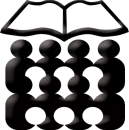                  Вршац,Стевана Немање 9                  Тел./факс 013/830-466 мат.бр.08114838, ПИБ 100911056racunovodstvo@internat-vrsac.edu.rsКОНКУРСНА ДОКУМЕНТАЦИЈАПРЕДМЕТ: ЈАВНА НАБАВКА - ДОБРА – Намирнице и прехpамбени производи за потребе Дома ученика средњих школаЈАВНА НАБАВКА  број  19 ЈН  2/2020ВРШАЦ, март 2020. годинеНа основу члана 32. и 61. Закона о јавним набавкама („Сл. Гласник РС број 124/12, 14/2015 и 68/2015, у даљем тексту: Закон), и члана 2. Правилника о обавезним елементима конкурсне документације у поступцима јавне набавке и начину доказивања испуњености услова („Сл. Гласник РС број 86/2015), Одлуке о покретању поступка јавне набавке бр.16 ЈН 2/2020 од 27.02.2020.године и Решења о образовању комисије за јавну набавку бр.17 ЈН 2/2020 од 27.02.2020.године наручиоца Дома ученика средњих школа у Вршцу , ул. Стевана Немање 9 , припремљена је:КОНКУРСНА ДОКУМЕНТАЦИЈАу отвореном поступку за јавну набавку намирница и прехрамбених производа ЈН бр.2/2020Конурсна документација садржи:Приликом   израде понуде, молимо да предметну конкурсну документацију детаљно проучите и у свему поступите по њој. За додатне информације и објашњења, потребно  је да се благовремено обратите Наручиоцу. Заинтересована лица дужна су да прате Портал Јавних набавки и интернет страницу Наручиоца  како би благовремено били обавештени о изменама, допунама и појашњењима конкурсне документације, јер је Наручилац у складу са чланом 63. став  1. Закона о јавним   набавкама („Сл. гласник РС“, бр. 124/2012, 14/15 и 68/2015) дужан  да све измене и допуне конкурсне документације објави на Порталу Јавних набавки и на својој интернет страници.I ОПШТИ ПОДАЦИ О НАБАВЦИПодаци о наручиоцуВрста поступка јавне набавке: Преметна јавна набавка се спроводи у отвореном поступку у складу са  Законом и подзаконским актима којима се уређују јавне набаке.Предмет јавне набавке бр. ЈН 2/2020 су добра – намирнице и прехрамбени производи.Ознака из општег речника набавке: 15000000 – храна,пиће, дуван и сродни производи.Циљ поступка:Поступак јавне набавке се спроводи ради закључења оквирних споразума са највише  три  прворангирана понуђача који су доставили прихватљиве понуде.Није у питању резервисана набавка.Не спроводи се електронска лицитација.Одлуку о закључењу оквирног споразума наручилац ће донети у року до 25 дана од дана јавног отварања.Контакт: Љиљана Клиска; тел./факс: 013/830-466;                                                 е-mail: racunovodstvo@internat-vrsac.edu.rsII   ПОДАЦИ О ПРЕДМЕТУ ЈАВНЕ НАБАВКЕПредмет јавне набавкеПредмет јавне набавке бр.2/2020 су добра -Намирнице и прехрамбени производи            - Ознака из општег речника – 15000000 – храна,пиће, дуван и сродни производи ПартијеНабавка је обликована у 13 (тринаест) партија, и то:III  ВРСТА, ТЕХНИЧКЕ КАРАКТЕРИСТИКЕ, КВАЛИТЕТ, КОЛИЧИНАИ ОПИС ДОБРА, НАЧИН СПРОВОЂЕЊА КОНТРОЛЕ И  ОБЕЗБЕЂИВАЊЕ  ГАРАНЦИЈЕ  КВАЛИТЕТА, РОК  ИЗВРШЕЊА, МЕСТО ИСПОРУКЕ ДОБРАПриликом преузимања добара врши се квалитативни и квантитативни пријем.Продавац гарантује да добро које је предмет купопродаје нема никакве недостатке. Купац има право да одбије пријем добара  које не одговарају уговереним нормама квалитета односно која су оштећена у транспорту.Спецификација представља оквирне потребе (количине) наручиоца, а детаљан опис дат је у Обрасцима структуре цене са упутсвом како да се попуни. Место испоруке добара: ФЦО наручилац - магацин Дома ученика средњих школа у Вршцу ул. Стевана Немање бр.9.Испорука добара је сукцесивна, дневна и недељна према потребама наручиоца, од дана склапања уговора у наредних 12 месеци, а на основу наруџбе путем телефона или писмено путем телефакса или електронске поште.Добра морају бити I квалитета и здравствено безбедна. Квалитет испоручених добара треба да буде у складу са важећим стандардима за поједине врсте артикала, као и у складу са важећим санитарно – хигијенским прописима.  Понуђач одговара наручиоцу за квалитет добара у року означеном на декларацији производа. Примарна амбалажа мора да буде чиста и неоштећена. Особа која врши истовар мора да буде у чистој радној одећи, а достава се врши у чистим возилима са температурним режимом. Понуђач се обавезује да приликом испоруке добара животињског порекла на отпремници упише температуру (а која не сме да прелази +4 ºЦ ) на којој су добра чувана током транспорта, чиме гарантује да су иста транспортована у складу са важећим прописима те да својим потписом и овером потврди наведени податак.  Понуђач је у обавези да уз добра приликом испоруке достави  декларацију на српском језику, на основу које преузима одговорност за квалитет испоручених добара, информације о алергенима који се налазе у испорученим добрима, као и потврде или атест о контроли квалитета, и исправности производа од овлашћене институције да предметна роба на основу здравствених, лабораторијских микробиолошких испитивања одговара прописима о здравственој исправности у складу са Законом о здравственој исправности животних намирница и предмета опште  употребе (''Сл. гласник РС' бр. 41/2009) и пратећим Правилницима: Правилник о општим  и посебним условима хигијене хране у било којој фази производње, прераде, и промета, Правилник о квалитету уситњеног меса, полупроизвода од меса и производа од меса, Правилник о квалитету и условима употребе адитива у намирницама и о другим захтевима за адитиве и њихове мешавине. Правилник о условима у погледу здравствене исправности предмета опште употреба који се могу стављати у промет, Правилник о декларисању, означавању и рекламирању хране. Трошкове анализа сноси Понуђач. Производи и намирнице морају задовољавати важеће прописе Републике Србије за врсту производа и намирница која се испоручује, а нарочито:Закон о безбедности хране ("Сл.гласник РС", бр. 41/2009)Закон о ветеринарству („Сл.гласник РС“ бр.91/05, 30/2010, 93/2012)Закон о здравственој исправности предмета опште употребе („Сл.гласник РС“ бр.92/2011)Правилник о ветеринарско-санитарним условима, односно општим и посебним условима за хигијену хране животињског порекла, као и о условима хигијене хране животињског порекла („Сл.гласник РС“ бр.25/2011, 27/2014)Правилник о ветеринарско-санитарним условима објеката за промет животиња („Сл.гласник РС“ бр.105/2013)Правилник о условима у погледу здравствене исправности предмета опште употребе који се могу стављати у промет(„Сл.гласник СФРЈ“ бр.26/83, 61/84, 56/86, 50/89 и 18/91)Правилник о санитарно-хигијенским условима за објекте у којима се обавља производња и промет животних намирница и предмета опште употребе („Сл.гласник РС“ бр.6/97 и 52/97)Правилник о општим санитарним условима које морају да испуне објекти који подлежу санитарном надзору („Сл.гласник РС“ бр.47/2006)Правилник о општим и посебним условима хигијене хране у било којој фази производње, прераде и промета ("Сл.гласник РС", бр. 72/2010, 162/2018) Правилник о количинама пестицида, метала и металоида и других отровних супстанција, хемиотерапеутика, анаболика и других супстанција које се могу налазити у намирницама ("Сл. лист СРЈ ",  бр.5/92,  11/92-испр. и 32/2002 и "Сл.гласник РС", бр. 25/2010 и 28/2011- рд.правилник) Правилник о границама радиоактивне контаминације лица, радне и животне средине и начину спровођења деконтаминације ("Сл.гласник РС", бр. 38/2011) Правилник о прехрамбеним адитивима ("Сл.гласник РС", бр.53/2018) Правилник о квалитету меса, стоке за клање, перади и дивљачи  ("Сл. лист СФРЈ", бр. 34/74, 26/75, 13/78-др.праваилник, 1/81 и 2/85-др.правилник)Правилник о квалитету закланих свиња и категоризацији свињског меса ("Сл. лист СФРЈ", бр. 2/85, 12/85   и 24/86)Правилник о максимално дозвољеним количинама остатака средстава за заштиту биља у храни и храни за животиње и о храни и храни за животиње за коју се утврђују максимално дозвољене количине остатака средстава за заштиту биља ("Сл.гласник РС", бр. 22/18 и 90/18)Правилник о условима хигијене хране ("Сл.гласник РС", бр. 73/2010)Правилник о квалитету уситњеног меса, полупроизвода од меса и производа од меса ("Сл. гласник РС", бр. 94/2015 и 104/2015 и 18/17-др. правилник)Правилник о декларисању, означавању и рекламирању хране ("Сл.гласник РС", бр. 85/2013, 101/2013 и 19/2017-др. правилник)Свеже воће по квалитативним особинама мора да испуњава следеће услове:  да је зрело,  да је свеже,  да није запрљано,  да није овлажено и натруло,  да не садржи остатке средстава за заштиту биља у количинама већим од дозвољених,   да нема стран и непријатан укус и мирис и да не садржи стране примесе,  да нема напрслина, убоја и оштећења проузрокованих биљним болестима и штеточинама. IV  УСЛОВИ ЗА УЧЕШЋЕ У ПОСТУПКУ ЈАВНЕ НАБАВКЕ  ИЗ ЧЛ. 75. И76. ЗАКОНА И УПУТСТВО КАКО СЕ  ДОКАЗУЈЕ ИСПУЊЕНОСТ ТИХУСЛОВАУСЛОВИ ЗА УЧЕШЋЕ У ПОСТУПКУ ЈАВНЕ НАБАВКЕ ИЗ ЧЛ. 75 И 76. ЗАКОНА1.1.  Право на учешће у поступку предметне јавне набвке има понуђач који          испуњава обавезне услове за учешће у поступку јавне набаке дефинисане чл. 75. Закона, и то:Да је регистрован код надлежног органа, односно уписан у одговарајући регистар (чл.75. ст.1 тач.1) Закона);Да он и његов законски заступник није осуђиван за неко од кривичних дела као организоване криминалне групе, да није осуђиван за кривична дела против привреде, кривична дела против животне средине, кривично дело примања или давања мита, кривично дело преваре (чл.75.ст.1. тач.2) Закона);Да је измирио доспеле порезе, доприносе и друге јавне дажбине у складу са прописима Републике Србије или стране државе када има седиште на њеној територији (чл.75. ст.1 тач.4) Закона);Да има важећу дозволу надлежног органа за обављање делатности која је предмет јавне набаке (чл. 75 ст.1. тач.5) Закона).Понуђач је дужан да при састављању понуде изричито наведе да је поштовао обавезе које произилазе из важећих прописа о заштити на раду, запошљавању и условима рада, заштити животне средине, као и да нема забрану обављања делатности која је на снази у време објављивања позива за подношење понуде (чл. 75 ст.2 Закона).   Понуђач који учествује у поступку предметне јавне набавке, мора да испуни додатне услове за учешће у поступку јавне набавке, дефинисане чл.76. Закона, и то:  Да располаже неопходним финансијским капацитетом и то:а) да је у претходне три године (релевантан је период од 3 године од дана истека рока за подношење понуда који је објављен на Порталу јавних набавки) закључио и реализовао најмање 3 купопродајна уговора о испоруци предмета набавке и да у року трајања уговора није било рекламација, а укупна вредност уговора није мања од процењене вредности партије за коју се подноси понуда.б) да понуђач није био неликвидан 6 месеци пре објављивања позива за подношење понуда на Порталу јавних набаки.Да располаже са следећим техничким капацитетом:а) За партије – 3, 4, 6, 7, 8, 9, 11  да понуђач у моменту подношења понуде поседује –користи  термо кинг возилo (возило са хладњачом).б) За партију 5 и 10 – да понуђач у моменту подношења понуде поседује  доставнo возилo са температурним режимом од +4оС до +8 оС.в) За партије 1, 2, 12 и 13 – да понуђач у моменту подношења понуде поседује  доставнo возилo.г) За партију 11 – да располаже са најмање једним замрзивачем сандучаром капацитета 300-410 литара који испуњава НАССР стандард (електронски термостат), и које ће у случају закључења уговора уступити наручиоцу на коришћење.Да располаже пословним капацитетом:Да понуђач поседује Сертификат  HACCP.Да има обезбеђену контролу квалитета здравствене исправности намирница заПартије 3, 4, 5, 6, 7, 8, 9 и 10.  Уколико понуђач подноси понуду са подизвођачем, у складу са чланом 80. Закона, подизвођач мора да испуњава обавезне услове из члана 75. став 1. тач.1) до 4) Закона и услов из члана 75. став 1.тачка 5) Закона, за део набавке који ће понуђач извршити преко подизвођача.  Уколико понуду  подноси  група  понуђача, сваки понуђач  из  групе понуђача,  мора  да   испуни   обавезне   услове  из  члана 75. став 1 тач. 1) до 4) Закона,  а                  додатне услове испуњавају заједно.Услов из члана 75. став1. тач. 5) Закона, дужан је да испуни понуђач из групе којем  је поверено извршење дела набавке за који је неопходна испуњеност тог услова. УПУТСТВО КАКО СЕ ДОКАЗУЈЕ ИСПУЊЕНОСТ УСЛОВА2.1 Испуњеност обавезних услова за учешће у поступку предметне јавне набавке, понуђач доказује достављањем следећих доказа:Услов из чл.75 ст.1. тач. 1) Закона – Доказ: Извод из регистра Агенције за привредне регистре, односно извод из регистра надлежног Привредног суда (односно одговарајућег регистра).Услов из чл.75. ст.1. тач. 2) Закона – Доказ:   ПРАВНА ЛИЦА:  1) Извод из казнене евиденције, односно Уверење Основног суда (које обухвата и податке из казнене евиденције за кривична дела која су у надлежности редовног кривичног одељења Вишег суда) на чијем подручју се налази седиште домаћег правног лица, односно седиште представништва или огранка страног правног лица, који се потврђује да правно лице није осуђивано за кривична дела против привреде, кривучна дела против животне средине, кривично дело примања или давања мита, кривично дело преваре;Посебна напомена: Уколико уверење Основног суда не обухвата податке из казнене евиденције а кривична дела која су у надлежности редовног кривичног одељења Вишег суда, потребно је поред уверења Основног суда доставити и уверење Вишег суда на чијем подручју је седиште домаћег правног лица, односно седиште представништва или огранка страног правног лица, којом се потврђује да понуђач (правно лице) није осуђиван за кривична дела против привреде и кривично дело примања мита.                                                                                                                          2) Извод изказнене евиденције, односно Уверење посебног одељења за организовани криминал Вишег суда у Београду, којим се потврђује да правно лице није осуђивано за неко од кривичних  дела организованог криминала;                                                                                                                          3) Извод из     казнене евиденције, односно уверење надлежене полицијске управе МУП-а, којом се потврђује да законски заступник понуђача није осуђиван за кривична дела против привреде, кривична дела против животне средине, кривично дело преваре и неко од кривичних дела организованог криминала ( захтев се може поднети према месту рођења или према месту пребивалишта законског заступника).     Уколико понуђач има више законских заступника дужан је да достави доказ за сваког од њих.                                               ПРЕДУЗЕТНИЦИ И ФИЗИЧКА ЛИЦА :     Извод из    казнене евиденције, односно уверење надлежне полицијске управе МУП-а, којим се потврђује да није осуђиван за неко од кривичних дела као члан организоване криминалне групе, да није осуђиван за кривична дела против привреде, кривична дела против животне средине, кривично дело примања или давања мита, кривично дело преваре (захтев се може поднети према месту рођења или према месту пребивалишта).   Докази не могу бити старији од два месеца пре отварања понуда;   Услов из члана 75. ст.1. тач.4) Закона – Доказ:  1. Уверење Пореске управе Министарства финансија да је измирио доспеле порезе и доприносе и                                                                                             2. Уверење надлежне управе локалне самоуправе да је измирио обавезе по основу изворних локалних јавних прихода или потврду Агенције за приватизацију да се понуђач налази у поступку приватизације.Докази не могу бити старији од два месеца пре отварања понуда.Услов из члана 75. ст.1. тач.5) Закона – Доказ: -за партију 1 (Хлеб и свежи пекарски производи):   Решење Министарства пољопривреде, шумарства и водопривреде - о испуњености услова за обављање делатности производње млинских производа и пекарских производа и Решење Министарства пољопривреде, шумарства и водопривреде да производни објекти понуђача испуњавају услове за обављање делатности производње млинских производа и пекарских производа (Понуђач чија је делатност производња производа биљног порекла) или    Потврда о упису објекта у централни регистар Министарства пољопривреде, шумарства и водопривреде (Понуђач који обавља делатност промета производима биљног порекла);   -за партију 2 (Брашно и производи од брашна):   Решење Министарства пољопривреде, шумарства и водопривреде - о испуњености услова за обављање делатности производње млинских производа и пекарских производа и Решење Министарства пољопривреде, шумарства и водопривреде да производни објекти понуђача испуњавају услове за обављање делатности производње млинских производа и пекарских производа (Понуђач чија је делатност производња производа биљног порекла) или    Потврда о упису објекта у централни регистар Министарства пољопривреде, шумарства и водопривреде (Понуђач који обавља делатност промета производима биљног порекла);   -за партију 3 (Замрзнута пецива):   Решење Министарства пољопривреде, шумарства и водопривреде - о испуњености услова за обављање делатности производње замрзнутог пецива и Решење Министарства пољопривреде, шумарства и водопривреде да производни објекти понуђача испуњавају услове за обављање делатности хлађења, замрзавања и складиштења замрзнутх  пекарских производа (Понуђач чија је делатност производња производа биљног порекла)  или   Потврда о упису објекта у централни регистар Министарства пољопривреде, шумарства и водопривреде (Понуђач који обавља делатност промета производима биљног порекла);   -за партију 4 (Млеко и млечни производи):  Решење Министарства пољопривреде, шумарства и водопривреде - Управа за ветерину о испуњености ветеринарско санитарних услова за објекте за производњу и промет хране животињског порекла – за обраду млека и израду производа (Понуђач чија је делатност производња/прерада производа животињског порекла) или  Решење Министарства пољопривреде, шумарства и водопривреде - Управа за ветерину о испуњености ветеринарско санитарних услова за објекте намењене  складиштењу и хлађењу производа животињског порекла (Понуђач који обавља делатност промета производима животињског порекла;  -за партију 5 (Јаја):  Решење Министарства пољопривреде, шумарства и водопривреде - Управа за ветерину о испуњености ветеринарско – санитарних услова за објекте намењене  производњи или преради тражених производа, и то: јаја (Понуђач чија је делатност производња/прерада производа животињског порекла) или  Решење Министарства пољопривреде, шумарства и водопривреде - Управа за ветерину о испуњености ветеринарско санитарних услова за објекте намењене складиштењу и хлађењу производа животињског порекла (Понуђач који обавља делатност промета производима животињског порекла);     -за партију 6 (Свеже месо - свињско и јунеће):  Решење Министарства пољопривреде, шумарства и водопривреде - Управа за ветерину о испуњености ветеринарско санитарних услова за објекте намењене производњи или преради тражених производа - за делатност клања, расецања и прераде животиња – папкара (Понуђач чија је делатност производња/прерада производа животињског порекла) или Решење Министарства пољопривреде, шумарства и водопривреде - Управа за ветерину о испуњености ветеринарско санитарних услова за објекте намењене складиштењу и хлађењу производа животињског порекла (Понуђач који обавља делатност промета производима животињског порекла);   -за партију 7 (Риба - замрзнута):  Решење Министарства пољопривреде, шумарства и водопривреде - Управа за ветерину о испуњености ветеринарско – санитарних услова за објекте намењене производњи складиштењу/промету или преради тражених производа, и то: риба (замрзнута), (Понуђач чија је делатност производња/прерада производа животињског порекла) или  Решење Министарства пољопривреде, шумарства и водопривреде - Управа за ветерину о испуњености ветеринарско санитарних услова за објекте намењене складиштењу, хлађењу и замрзавању производа животињског порекла - рибе (Понуђач који обавља делатност промета производима животињског порекла);      -за партију 8 (Пилетина - замрзнута):  Решење Министарства пољопривреде, шумарства и водопривреде - Управа за ветерину о испуњености ветеринарско санитарних услова за објекте намењене производњи/складиштењу/промету или преради тражених производа - за делатност клања и расецања животиња – живине (замрзнута)  (Понуђач чија је делатност производња/прерада производа животињског порекла) или  Решење Министарства пољопривреде, шумарства и водопривреде - Управа за ветерину о испуњености ветеринарско санитарних услова за објекте намењене складиштењу, хлађењу и замрзавању производа животињског порекла (Понуђач који обавља делатност промета производима животињског порекла);        -за партију 9 (Месне прерађевине):  Решење Министарства пољопривреде, шумарства и водопривреде - Управа за ветерину о испуњености ветеринарско санитарних услова за објекте намењене производњи или преради тражених производа - за делатност клања, расецања и прераде животиња – папкара (Понуђач чија је делатност производња/прерада производа животињског порекла) или Решење Министарства пољопривреде, шумарства и водопривреде - Управа за ветерину о испуњености ветеринарско санитарних услова за објекте намењене складиштењу и хлађењу производа животињског порекла (Понуђач који обавља делатност промета производима животињског порекла);-за партију 10 (Свеже воће и поврће):  Потврда Министартва пољопривреде и заштите животне средине да је понуђач уписан у Централни регистар одобрених објеката, а све у складу са чл. 15 Закона о безбедности хране, а доказ се односи на понуђача који обавља делатност производње и/или промета производа биљног мешовитог порекла;Напомена:* Пољопривредно газдинство је уписано по посебном пропису у Управи за трезор и као такво не региструје се у Централном регистру Министарства пољопривреде и заштите животне средине, те самим тим нису у обавези да доставе захтевани доказ о упису у Централни регистар;-за партију 11 (Замрзнуто поврће и сладолед):  Потврда Министартва пољопривреде и заштите животне средине да је понуђач уписан у Централни регистар одобрених објекатао, а све у складу са чл. 15 Закона о безбедности хране;-за партију 12 (Конзерe – конзервисано воће и поврће):  Потврда Министартва пољопривреде и заштите животне средине да је понуђач уписан у Централни регистар одобрених објеката, а све у складу са чл. 15 Закона о безбедности хране;-за партију 13 (Остале намирнице широке потрошње):  Потврда Министартва пољопривреде и заштите животне средине да је понуђач уписан у Централни регистар одобрених објекатао, а све у складу са чл. 15 Закона о безбедности хране; Напомена: - Уколико Понуђач понуду подноси са подизвођачем (има), дужан је да за подизвођача(е) у понуди достави доказе о испуњености обавезних услова из чл. 75 став.1 тач. 1) до 4) овог Закона, а доказ о испуњености услова из чл. 75. став 1. тачка 5) ЗЈН доставља ако ће понуђач тај део набавке поверити подизвођачу, а у складу са чл. 80 Закона о јавним  набавкама, - Уколико понуду подноси група понуђача, сваки понуђач из групе понуђача мора да испуни обавезне услове из чл. 75 став. 1 тач. 1) до 4) овог Закона, док ће за доказ из чл. 75. став. 1 тач. 5) доставити понуђач из групе понуђача којем је поверено извршење дела набавке за које је неопходна испуњеност тог услова. Додатне услове испуњавају заједно, у складу са чл. 81 Закона о јавним набавкама.Услов из члана 75. Став 2. Закона – Доказ: Потписан и оверен Образац изјаве (Образац изјаве, дат је у поглављу VIII). Изјава мора да буде потписана од стране овлашћеног лица понуђача и оверена печатом.Уколико понуду подноси група понуђача, Изјава мора бити потписана од стране овлашћеног лица из групе понуђача и оверена печатом.2.2.Испуњеност додатних услова за учешће у поступку предметне јавне набавке, понуђач доказује достављањем следећих доказа:a) Списак референтних купаца и потврде о референтним набавкама   Наручилаца  / Купаца о реализацији тих уговора.                            Доказ: Попуњен и оверен образац  у поглављу XI и образац  у поглављу XII.    б) Да понуђач није био неликвидан 6 месеци пре објављивања Позива за поднишење понуда на Порталу јавних набавки.                                        Доказ: Потврда Народне банке Србије о броју дана неликвидности у периоду од 6 месеци пре објављивања Позива за подношење понуда на Порталу јавних набавки. Услов који се односи на ликвидност мора да испуне поред понуђача и сви подизвођачи, за које је понуђач дужан да достави тражени диказ.Уколико понуђач наступа као група, потребно је да група понуђача испуњава овај услов кумулативно  и достави доказе.2.  Да понуђач располаже техничким  капацитетом:                а) За партије од 3, 4, 6, 7, 8, 9, 11  да понуђач у моменту подношења понуде поседује                  –користи  термо кинг возилo (возило са хладњачом).                б) За партију 5, 10 – да понуђач у моменту подношења понуде поседује  доставнo                  возилo са температурнин режимом од +4оС до +8 оС.                в) За партије 1, 2, 12 и 13 – да понуђач у моменту подношења понуде                     поседује  доставнo возилo.                               Доказ: Изјава понуђача о врсти доставног возила који поседује, са приложеним копијама саобраћајних дозвола, копијама уговора о набавци, закупу или лизингу за возило и Уверење о испитивању возила (Издаје Агенција за безбедност саобраћаја) за сва  возила са температурним режимом (термо кинг возила).Уколико понуђач  наступа  самостално или са подизвођачима, неопходно је да понуђач самостално испуни овај услов и достави доказ. Уколико понуђачи наступају као група, потребно  је да група понуђача испуњава овај услов кумулативно и достави доказ.              г) За партију 11  –  да  располаже   са  најмање      једним    замрзивачем    сандучаром капацитета 300-410 литара  који   испуњава  НАССР стандард, и који ће у случају     закључења уговора уступити наручиоцу на коришћење.                                          Доказ: Изјава  попуњена,  потписана  од  стране   овлашћеног     лица понуђача и оверена на Обрасцу изјаве у поглављу XII.Да поседује пословни капацитет - стандард НАССР  Доказ: потврда произвођача о поседовању сертификата HACCP или одговарајућег сертификата. Сертификат НАССР „или одговарајући“ треба да поседује понуђач и сви субјекти у ланцу производње, прераде и промета храном, осим на нивоу примарне производње*, а у складу са одредбама Закона о безбедности хране („Сл. гласник РС“, бр. 41/09).  Сертификат НАССР или одговарајући треба да буде достављен на српском језику, односно уколико је Сертификат издат на страном језику, наведени доказ је потребно доставити у преводу на српски језик, овереном од стране судског тумача за предметни страни језик.  Сертификат је обавезан за све партије.  Неће бити прихваћени докази о фази имплементације, већ само сертификати о имплементираном НАССР стандарду или другом одговарајућем. Овај доказ понуђач доставља и за подизвођача/е уколико је под контролом подизвођача делатност производње, прераде и промета хране (осим на нивоу примарне производње).  У случају подношења заједничке понуде, овај доказ доставља сваки члан из групе понуђача уколико је под контролом члана групе делатност производње, прераде и промета хране (осим на нивоу примарне производње).  Напомена: Уколико понуђач није истовремено и произвођач добра које нуди, дужан је да за предметно добро достави доказ да произвођач тог добра има успостављен систем за осигурање безбедности хране, осим на нивоу примарне производње.  *Примарна производња јесте производња, узгој и гајење примарних пољопривредних производа, укључујући жетву и убирање плодова, мужа, гајење животиња пре клања, лов, риболов и сакупљање самониклих плодова и биљака, као и пратеће активности које се односе на складиштење и руковање примарних производа на месту производње, транспорт живих животиња, примарних производа, рибе и дивљачи од места производње до објекта.  Да има обезбеђену контролу квалитета здравствене исправности намирница. За партије 3, 4, 5, 6, 7, 8, 9 и 10.                                                     Доказ:   Копија  важећег  уговора   са  надлежном   независном  институцијом  за  контролу   квалитета   хране, у  складу  са  Законом  о   безбедности  хране,  којим се  потврђује да  је  извршена  анализа на  безбедност,   квалитет и  штетне  материје. Доставити последњи   налаз (један или више) о контроли исправности намирница који  није старији  од  једне године од дана  објављивања  позива, који обухвата-ју   најмање 50% производа из  партије за  коју се  понуда  подноси.Уколико  понуђач наступа самостално или са подизвођачима, неопходно је да понуђач самостално испуни овај услов и достави доказ.  Уколико  понуђачи наступају као група, потребно је да група понуђача испуњава овај услов кумулативно и достави доказ.Уколико понуду подноси група понуђача понуђач је дужан да за сваког члана групе достави наведене доказе да испуљава услове из члана 75. став 1. тач.1) до 4), а доказ из члана 75. став 1. тач. 5) Закона, дужан је да достави понуђач из групе којем је поверено извршење дела набавке за који је непоходна испуњеност тог услова.Додатне услове група понуђача испуњава заједно.Уколико понуђач подноси понуду са подизвођачем, понуђач је дужанда за подизвођача достави доказе да испуњава услове из члана 75. став 1. тач. 1) до 4) Закона , а доказ из члана 75. став 1. тач. 5) Закона, за део набавке који ће понуђач извршити преко подизвођача.Наведене доказе о испуњености услова понуђач доказује ИЗЈАВОМ (осим Услов из члана 75. ст.1. тач.5) Закон и додатног услова из члана 76.Закона- Списак референтних купаца који доставља уз понуду у неовереној фотокопији), а наручилац ће пре доношења одлуке о додели уговора тражити од понуђача, чија је понуда на основу извештаја комисије за јавну набавку оцењена као најповољнија, да у року од 5 (пет) дана достави  фотокопију свих доказа.Ако понуђач у остављеном, примереном року који не може бити краћи од пет дана, не достави на увид оригинл или оверену копију тражених доказа, наручилац ће његову понуду одбити као неприхватљиву.Понуђачи који су регистровани у регистру Понуђача који води Агенција за привредне регистре не морају да доставе доказе из члана 75. ст.1. тач. 1) до 4). Наручилац неће одбити понуду као неприхватљиву, уколико не садржи доказ одређен конкурном документацијом, ако понуђач наведе у понуди интернет страницу на којој су подаци који су тражени у оквиру услова, јавно доступни.Ако се у држави у којој понуђач има седиште не издају тражени докази, понуђач може, уместо доказа, приложити своју писану изјаву, дату под кривичном и материјалном одговорношћу оверену пред судским или управним органом, јавним бележником или другим надлежниморганом те државе.Ако понуђач има седиште у другој држави, наручилац може да провери да ли су документи којима понуђач доказује испуњеност тражених услова издати од старне надлежнох органа те државе.Понуђач је дужан да без одлагања писмено обавести наручиоца о било којој промени у вези са испуњеношћу услова из постипка јавне набавке, која наступи до доношења одлуке, односно закључења уговора, односно током важења уговора о јавној набавци и да је документује на прописани начин.V  УПУТСТВО ПОНУЂАЧИМА КАКО ДА САЧИНЕ ПОНУДУПОДАЦИ О ЈЕЗИКУ НА КОЈЕМ ПОНУДА МОРА ДА БУДЕ САСТАВЉЕНАПонуђач подноси понуду на српском језику.  НАЧИН НА КОЈИ ПОНУДА МОРА ДА БУДЕ САЧИЊЕНА-Понуђач понуду подноси у писаном облику, непосредно или путем поште препорученом пошиљком у затвореној коверти или кутији повезана тако да се појединачни документи не могу вадити, затворену тако да се приликом отварања понуда са сигурношћу може утврдити да се први пут отвара. -На полеђини коверте обавезно навести назив, адресу, број телефона, факс и име особе за контакт.-У случају да понуду подноси група понуђача, на коверти је потребно назначити да се ради о групи понуђача и навести називе и адресу свух учесника у заједничкој понуди.-Понуду доставити на адресу: Дом ученика срењих школа, Стевана Немање 9, 26300 Вршац, са назнаком: „Понуда за јавну набавку – добра- Намирнице и прехрамбени производи, ЈН бр.2/2020– партија бр._____НЕ ОТВАРАТИ“. Понуда се сматра благовременом уколико је примљена од стране наручиоца до 09.04.2020 до 10:00 часова.-Наручилац ће, по пријему одређене понуде, на коверти, односно кутији у којој се понуда налази, обележити време пријема и евидентирати број и датум понуде према редоследу приспећа. Уколико је понуда доствљена непосредно наручилац ће понуђачу предати потврду пријема понуде. У потврду о пријему наручилац ће навести датум и сат пријема понуде.-Понуда коју наручилац није примио у року одређеном за подношење понуда, односно која је примљена по истеку дана и сата до којег се могу понуде подносити, сматраће се неблаговременом.-Понуда мора да садржи:Понуда мора бити дата на обрасцима из конкурсне документације.  Све изјаве, обрасци и прилози који су саставни део понуде морају бити попуњени, потписани од стране понуђача, и то:            1. Изјаву о испуњености услова из чл.75. и 76. Закона.            2. Неоверене фотокопије обавезног доказа  из чл. 75. ст.1. тач.5) Закона.            3. Изјава о поштовању обавеза из чл. 75. став 2. Закона,            4.Средство финансијског обезбеђења - меницу за озбиљност понуде, са меничним овлашћењем, картоном депонованих потписа и потврдом о регистрацији менице код пословне банке,               5.  Попуњен, потписан образац списак референтних купаца,                          - Попуњене, потписане потврде о референтним набавкама,6. Образац Изјаве о поседовању и уступању замрзивача (за партију 11),7. Потписан образац изјаве о трошковима припремања понуде (уколико постоје трошкови),8. Попуњен, потписан образац изјаве о независној понуди,9. У случају заједничке понуде и понуде са подизвођачем, све у складу како је предвиђеноконкурсном документацијом.10.Попуњен потписан образац структуре цене и спецификације добара ( по партијама)11.Попуњен, потписан модел оквирног споразума,12.Попуњен, потписан модел уговора,ПАРТИЈЕПредмет јавне набавке обликова је у 13 (тринаест) партија. Понуђач може да поднесе понуду за једну или више партија. Понуда мора да обухвата најмање једну целокупну партију.Понуђач је дужан да у понуди наведе да ли се понуда односи на целокупну набавку или само на одређене партије.У случају да понуђач поднесе понуду за две или више партија, она мора бити поднета тако да се може оцењивати за сваку партију посебно.Модел оквирног споразума и модел уговора морају бити попуњени, тамо где је то предвиђено,  обавезно потписани од стране овлашћеног лица Понуђача, који наступа самостално или са подизвођачем, чиме Понуђач прихвата све елементе из модела оквирног споразума и модела уговора. Понуда мора бити комплетна. Некомплетне понуде неће се узети у разматрање.  Некомплетном понудом се сматра понуда која не садржи сваки тражени образац, документ, модел уговора, или изјаву. Обрасце који су у конкретном случају непримењиви тј. не односе се на понуду понуђача (нпр. образац понуде за партије за које не конкурише, подаци о подизвођачу ако нема подизвођача, споразум о заједничкој понуди ако наступа самостално или са подизвођачем, и слично), понуђач није обавезан да доставља. ПОНУДА СА ВАРИЈАНТАМАПодношење понуда са варијантама није дозвољено.НАЧИН ИЗМЕНЕ, ДОПУНЕ И ОПОЗИВА ПОНУДЕУ року за подношење понуда понуђач може да измени, допуни и опозове своју понуду на начин који је одређен за подношење понуде.Понуђач је дужан да јасно назначи који део понуде мења односно која документа накнадно доставља.Измену, допуну или опозив понуде треба доставити на адресу: Дом ученика средњих школа, Стевана Немање 9, 26300 Вршац, са назнаком:„Измена понуде за јавну набавку – добра – Намирнице и прехрмбени производи,ЈН бр.2./2020. – НЕ ОТВАРАТИ“  или„Допуна понуде за јавну набавку – добра – Намирнице и прехрмбени производи,ЈН бр.2/2020. – НЕ ОТВАРАТИ“  или„Опозив понуде за јавну набавку– добра – Намирнице и прехрмбени производи,ЈН бр.2/2020. – НЕ ОТВАРАТИ“  или„Измена и допуна понудеза јавну набавку– добра – Намирнице и прехрмбени производи, ЈН бр.2/2020. – НЕ ОТВАРАТИ“ .На полеђини коверте или кутији навести назив и адресу понуђача. У случају да понуду подноси група понуђача, на коверти је потребно назначити да се ради о групи понуђача и навести и адресу свих учесника у  заједничкој понуди.По истеку рока за подношење понуда понуђач не може да повуче нити да мења своју понуду.УЧЕСТВОВАЊЕ У ЗАЈЕДНИЧКОЈ ПОНУДИ ИЛИ КАО ПОДИЗВОЂАЧ Понуђач може да поднесе само једну понуду. Понуђач који  је самостално  поднео понуду  не може  истовремено да учествује у заједничкој     понуди или као подизвођач,  нити исто лице  може  учествовати  у  више  заједничких  понуда.    У  Обрасцу  понуде (поглавље VI),  понуђач  наводи на  који  начин  подноси  понуду, односно да ли подноси понуду самостално, или као заједничку понуду, или подноси понуду са подизвођачем.  ПОНУДА СА ПОДИЗВОЂАЧЕМУколико понуђач подноси понуду са подизвођачем дужан је да у Обрасцу понуде (поглавље VI) наведе да понуду подноси са подизвођачем, проценат укупне вредности набавке који ће поверити подизвођачу, а који не може бити већи од 50%, као и део предмета  набавке који ће извршити преко подизвођача. Понуђач у Обрасцу понуде наводи назив и седиште подизвођача, уколико ће делимично извршење набавке поверити подизвођачу.Уколико уговор о јавној набавци буде закључен између наручиоца и понуђача који подноси понуду са подизвођачем, тај подизвођач ће бити наведен и у уговору о јавној набавци.Понуђач је дужанда за подизвођаче достави доказе о испуњености услова који су наведени у поглавњу IV конкурсне документације, у складу са Упутством како се доказује испуњеност услова.Понуђач у потпуности одговара наручиоцу за извршење обавеза из поступка јавне набавке, односно извршење уговорених обавеза, без обзира на број подизвођача.Понуђач је дужан да наручиоцу, на његов захтев, омогући приступ код подизвођача, ради утврђивања испуњености тражених услова. ЗАЈЕДНИЧКА ПОНУДАПонуду може поднети група понуђача.Уколико понуду подноси група понуђача, саставни део заједничке понуде мора бити споразум којим се понуђачи из групе међусобно и према наручиоцу обавезују на извршење  јавне набавке, а који обавезно садржи  податке из  члана 81. ст. 4. тач.  1) до 2) закона и то податке о:члану групе који ће бити носилац посла, односно који ће поднети понуду и који ће заступати групу понуђача пред наручиоцем,опис послова сваког понуђачаиз групе понуђача у извршењу уговора.Група понуђача је дужна да достави све доказе о испуњености услова који су наведени у поглављу IV конкурсне докумнетације, у складу са Упутством како се доказује испуњеност услова.Понуђачи из групе понуђача одговарају неограничено солидарно према наручиоцу.Задруга може поднети понуду самостално, у своје име, а за рачун задругара или заједничку понуду у име задругара. Ако задруга подноси понуду у своје име за обавезе из поступка јавне набавке и уговора о јавној набавци одговара задруга и задругари у складу са законом. Ако задруга подноси заједничку понуду у име задругара за обавезе из поступка јавне набавке и уговора о јавној набавци неограничено солидарно одговарају задргари.НАЧИН И УСЛОВИ ПЛАЋАЊА, ГАРАНТНИ РОК, КАО И ДРУГЕ ОКОЛНОСТИ ОД КОЈИХ ЗАВИСИ ПРИХВАТЉИВОС ПОНУДЕЗахтеви у погледу начина, рока и услова плаћањаРок плаћања је законски рок до 45 календарских дана, од дана издавања рачуна  који  испоставља понуђач, а којим је потврђена испорука добара.Плаћање се врши уплатом на рачун понуђача.Понуђачу није дозвољено да захтева аванс.Захтев у погледу гарантног рокаГаранција испоручених добара не може бити краћа од половине времена произвођачке гаранције од дана испоруке.Захтев у погледу рока испоруке добара* Понуђач  је у обавези да испоруку добара врши сукцесивно, а све према динамици и количини коју одреди наручилац. * Рок и време испоруке се прецизира од  дана пријема поруџбине представника   наручиоца која се упућује у писаној форми укључујући и е-mаil. Наручивање добара наручилац ће вршити у времену до 14.00 часова, најкасније 18 сати пре испоруке (осим за партију 7. – хлеб и пециво,  где је неопходна свакодневна наруџбина).  * Наручилац оставља могућност за потребом хитне (изненадне) испоруке, коју је понуђач  дужан да изврши у року не дужем од пет сати од пријема захтева.Лице  задужено од стране наручиоца, захтев за хитном испоруком упутиће телефоном, с тим да ће истовремено упутити и писмену наруџбеницу путем факса или е-mаil-а у којој ће нагласити да је у питању хитна испорука.* Испорука свих  добара се врши у магацин наручиоца у Вршцу, на адреси: Стевана Немање бр. 9. Понуђачи су обавезни да поштују време испоруке које се дефинише моментом наручовања, а које не може бити после 12 часова.  * Понуђач се обавезује да за свако испоручено добро достави декларацију на српском језику, на основу које преузима одговорност за квалитет испоручених добара као и потврду о здравственој исправности добара за сваку испоруку, чиме потврђује да испоручена добра одговарају прописима о квалитету и здравственој исправности дефинисаних Законом о безбедности хране и другим прописима. * Понуђач одговара  наручиоцу за квалитет добара у року означеном на декларацији производа. * Понуђач је дужан да задовољи критеријум за прихватљивост производа и то: - прилаже отпремницу и копију наруџбенице уз испоручену робу, - примарна амбалажа мора да буде чиста и неоштећена, - особа која врши истовар мора да буде у чистој радној одећи, - достава у чистим возилима са температурним режимом, - температура свежег меса на пријему мора да буде + 4оC мерено у геометријском центру комада меса, а замрзнути производи без видљивих знакова одмрзавања. * Понуђач  је дужан да испоручи наручиоцу ону количину намирница коју наручилац жели и дужан је да је тачно измери. * Наручилац и  понуђач ће записнички констатовати преузимање добара приликом испоруке.У случају да је записнички утврђен недостатак у квалитету, квантитету и да је присутна очигледна   грешака  испоручене робе, понуђач мора исте отклонити истог дана по сачињавању записника о рекламацији.Понуђач је дужан да наручиоцу приликом достављања рачуна, а који саставља на основу документа - отпремнице којом се верификује квантитет и квалитет испоруке, приложи и копију наруџбенице чиме ће доказати да је поступио по захтеву наручиоца, а све везано за рок испоруке. Захтев у погледу рока важења понудеРок важења понуде не може бити краћи од 90 дана од отварања понуда. У случају истека рока важења понуде, наручилац је дужан да у писаном облику затражи од понуђача продужење рока важења понуде.Понуђач који прихвати захтев за продужење рока важења понуде на може мењати понуду.ВАЛУТА И НАЧИН НА КОЈИ МОРА ДА БУДЕ НАВЕДНА И ИЗРАЖЕНА ЦЕНА У ПОНУДИВалута и цена Цена добара која су предмет набавке мора бити исказана у динарима, са и без пореза на додату вредност, са урачунатим свим трошковима које понуђач има у реализацији јавне набавке, с тим да ће се за оцену понуде узимати у обзир цена без пореза на додату вредност. Након закључења уговора наручилац може  да дозволи промену цене на више или на ниже, преко + -5%, од уговорене цене, само из објективних разлога у складу са чл. 115 ЗЈН. Цене из  су фиксне у периоду из уговора, а након тога евентуална промена уговорене цене вршиће се у договору уговорних страна и регулисаће се Изменом уговора. Промена уговорене цене на више или ниже, преко +-5%,  дозвољава се само у следећим случајевима и под следећим условима:а) да  постоји образложени писани захтев за променом цена једне од уговорних страна. б) проценат умањења или повећања јединичних цена за поједине врсте роба које су предмет испоруке променљив је, а параметар су објављени подаци о кретању потрошачких цена у Републици Србији. Као индекс кретања потрошаких цена  узимају се подаци  Система тржишних информација пољопривреде Србије, објављени на сајту Министарства Пољопривреде, шумарства и водопривреде РС и статистички подаци референтних институција  Републике Србије. в) да се одговор на захтев за промену цена достави у року до 7 дана од дана пријема захтева, ђ) да од момента пријема захтева за промену цена до момента примене нових цена мора проћи најмање 10 дана, Ако је у понуди исказана неуобичајено  ниска цена, наручилац ће поступити у складу са чланом 92. Закона. ПОДАЦИ О ВРСТИ, САДРЖИНИ, НАЧИНУ ПОДНОШЕЊА, ВИСИНИ И РОКОВИМА ФИНАНСИЈСКОГ ОБЕЗБЕЂЕЊА ОБАВЕЗА ПОНУЂАЧА1. Наручилац захтева да се уз понуду достави  ( за сваку партију за коју подноси понуду), за обезбеђење испуњења обавеза за озбиљност понуде у поступку јавнабе набавке - оквирног споразума, бланко сопствену меницу (соло меницу) уредно оверену и потписану од стране овлашћеног лица и менично овлашћење у висини од 5% од укупне вредности понуде  без ПДВ-а, а у корист наручиоца, која треба да буде са клаузулом „без протеста“, роком доспећа „по виђењу“ и роком важења важења 90 дана од јавног отварања. Понуђач је у обавези да приликом достављања сопствене менице и меничног овлашћења, преда копије картона са депонованим потписима овлашћених лица понуђача и ОП образац и потврду да је меница регистрована код банке.Недостављањем наведеног средства финансијског обезбеђења за озбиљност понуде сматраће се битним недостатком понуде. Наручилац задржава право да уновчи достављено средство финансијског обезбеђења за озбиљност понуде, у случају да Понуђач након јавног отварања понуда одустане од своје понуде, не испуни своје обавезе у поступку набавке, одбије да закључи оквирни споразум или не поднесе средство финансијског обезбеђења за добро извршење посла у складу са захтевом из конкурсне документације. Понуђачима који не буду били изабрани, на њихов  захтев, средство финансијског обезбеђења биће враћено одмах по закључењу оквирног споразума са изабраним понуђачем. Ако у току поступка јавне набавке, односно поступка доделе оквирног споразума, истекне рок важења средства финансијског обезбеђења за озбиљност понуде, понуђач који продужи важење понуде дужан је да продужи и важење средства финансијског обезбеђења за озбиљност понуде, најкасније пре истека важећег средства финансијског обезбеђења. Понуђач са којим ће бити закључен оквирни споразум  дужан је да продужи важење средства финансијског обезбеђења за озбиљност понуде све док исто не буде замењено средством финансијског обезбеђења за добро извршење посла по основу оквирног споразума. 2. Средство финансијског обезбеђења за добро извршење посла (за оквирни споразум): За обезбеђење испуњења обавеза из закљученог оквирног споразума, Понуђач ће бити у обавези да у року од 7 дана од дана закључења оквирног споразума достави  Наручиоцу оригинал бланко сопствену меницу (соло меницу) уредно оверену и потписану од стране овлашћеног лица и менично овлашћење у висини од 10% од укупне вредности понуде  без ПДВ-а, а у корист наручиоца, која треба да буде са клаузулом „без протеста“, роком доспећа „по виђењу“ и роком важења важења 30 дана дужим од истека важења оквирногспоразума. Понуђач је у обавези  да приликом достављања сопствене менице и меничног овлашћења, преда копије картона са депонованим потписима овлашћених лица понуђача и ОП образац и потврду да је меница регистрована код банке.По извршењу обавеза  Понуђача из оквирног споразума, средство финансијског обезбеђења за добро извршење посла, по основу оквирног споразума, биће враћено Понуђачу, на његов захтев. Наручилац ће уновчити дату меницу уколико Понуђач не закључи појединачни уговор у складу са овим оквирним споразумом или не достави средство обезбеђења уз појединачни уговор који  Наручилац и Понуђач закључе по основу оквирног споразума. По извршењу обавеза Понуђач из оквирног споразума, средство финансијског обезбеђења за добро извршење посла,  по основу оквирног споразума, биће враћено Понуђачи, на његов захтев.  3.Средство  финансијског  обезбеђења  за добро  извршење посла приликом   закључења  уговора Наручилац захтева, да приликом закључења уговора, Понуђач достави бланко сопствену меницу (соло меницу) уредно оверену и потписану од стране овлашћеног лица и менично овлашћење за добро извршење посла у висини од 10% од укупне вредности уговора без ПДВ-а, а у корист наручиоца, која треба да буде са клаузулом „без протеста“, роком доспећа „по виђењу“ и роком важења важења 30 дана дуже од дана трајања уговора.. Понуђач је у обавези да приликом достављања сопствене менице и меничног овлашћења за добро извршење посла, преда копије картона са депонованим потписима овлашћених лица  понуђача и ОП образац и потврду да је меница регистрована код банке.У случају да понуђач са којим је закључен уговор не испуњава преузете обавезе из уговора (везане за рок важења понуде, цену, рок испоруке добара и квалитет испоручених добара) наручилац има право да реализује средство финансијског обезбеђења достављено од стране онуђача.По извршењу уговорених  обавеза Понуђача, средство финансијског обезбеђења за добро извршење посла, биће враћено Понуђачу, на његов захтев. ЗАШТИТА ПОВЕРЉИВОСТИ ПОДАТАКА КОЈЕ НАРУЧИЛАЦ СТАВЉА ПОНУЂАЧИМА  НА РАСПОЛАГАЊЕ, УКЉУЧУЈУЋИ И ЊИХОВЕ ПОДИЗВОЂАЧЕПредмет набавке не садржи поверљиве информације које наручилац ставља на располагање.  ДОДАТНЕ ИНФОРМАЦИЈЕ ИЛИ ПОЈАШЊЕЊА У ВЕЗИ СА ПРИПРЕМАЊЕМ ПОНУДЕЗаинтересовано лице може, у писаном облику путем поште на адресу наручиоца, електронске поште на e-mail: racunovodstvo@internat-vrsac.edu.rs, или факсом на број 013/830-466, тражити од наручиоца додатне информације или појашњења у вези са припремањем понуде, најкасније 5 дана пре истека рока за подношење понуде. Наручилац ће заинтересованом лицу у року од 3 (три) дана од дана пријема захтева за додатним информацијама или појашњењима конкурсне документације, одговор  објавити на Порталу јавних набавки и на својој интернет страници. Додатне информације или појашњења упућују се санапоменом „Захтев за  додатним информацијама или појашњењима конкурсне документације, ЈН бр. 2/2020 -др. правилник, партија број_____“. Ако наручилац измени или допуни конкурсну документацију 8 или мање дана пре истека рока за подношење понуда,  дужан је да продужи рок за подношење понуда и објави обавештење о продужењу рока за подношење понуда. По истеку рока предвиђеног за подношење понуда наручилац не може да мења нити да допуњује конкурсну  документацију. Тражење   додатних информација или  појашњења у вези са припремањем понуде телефоном није дозвољено. Комуникација у поступку јавне набавке врши се  искључиво на начин одређен чланом 20. Закона. НАПОМЕНА: Сходно чл. 20 Закона о јавним набавкама комуникација између наручиоца и понуђача у поступку јавне набавке се одвија писаним путем, односно путем поште, електронске поште или факсом у времену од 7:00 до 13:00 радним даном (електронска пошта и факс који стигну после 13:00 у петак рачунају се да су примљени у 7:00 у понедељак). Комуникација треба да се одвија на начин да се поштују рокови предвиђени Законом и да се у том циљу, када је то могуће, користе електронска средства.ДОДАТНА ОБЈАШЊЕЊА ОД ПОНУЂАЧА ПОСЛЕ ОТВАРАЊА ПОНУДА И КОНТРОЛА КОД ПОНУЂАЧА ОДНОСНО ЊЕГОВОГ ПОДИЗВОЂАЧАПосле отварања понуда наручилац може приликом стручне оцене да у писаном облику захтева од понуђача додатна објашњења која ће му помоћи при прегледу, вредновању и упоређивању понуда, а може да врши контролу код понуђача, односно његовог подизвођача (чл.93 Закона). Уколико наручилац оцени да су потребна додатна објашњења или је потребно   извршити контролу (увид) код понуђача, односно његовог подизвођача, наручилац ће понуђачу оставити примерени рок да поступи по позиву наручиоца, односно да омогући наручиоцу контролу (увид) код понуђача, као и код његовог подизвођача.Понуда не сме да садржи речи унете између редова, брисане речи или речи писане преко других речи, изузев када је неопходно да Понуђач исправи грешке које је направио, у ком случају ће такве исправке бити оверене - иницијалима особе или особа које су потписале понуду и печатом Понуђача. Наручилац може уз сагласност понуђача да извши исправке рачунских грешака уочених приликом разматрања понуде по окончаном поступку отварања.У случају разлике између јединичне и укупне цене, меродавна је јединична цена.Ако се понуђач не сагласи са исправком рачунских грешака, наручилац ће његову понуду одбити као неприхватљиву.НАПОМЕНА: Сходно чл. 20 Закона о јавним набавкама комуникација  између наручиоца и понуђача у поступку јавне набавке се одвија писаним путем, односно путем поште, електронске поште или факсом. Комуникација треба да  се одвија на начин да се поштују рокови предвиђени Законом и да се у том циљу, када је то могуће, користе електронска средства.Контакт особа: Љињана Клиска, е-mail: racunovodstvo@internat-vrsaс.edu.rs, факс 013/830-466.Понуђачи су дужни обавезно да наведу свој е-mail,  а  уколико немају електронску пошту – број факса, као и радно време и особу за контакт, ради исправног/валидног достављања докумената. Ако је документ из поступка јавне набавке достављен од стране наручиоца или понуђача путем електронске поште или факсом, страна која је извршила достављање дужна је да од друге стране захтева да на исти начин потврди пријем тог документа, што је друга страна дужна и да учини када је то неопходно као доказ да је извршено достављање. Тражење додатних информација и појашњења телефоном у вези са конкурсном документацијом и припремом понуде,  није  дозвољено. За све што није посебно прецизирано овом конкурсном документацијом, важи Закон о јавним набавкама и подзаконска акта која регулишу ову материју.ДОДАТНО ОБЕЗБЕЂЕЊЕ ИСПУЊЕЊА УГОВОРНИХ ОБАВЕЗА ПОНУЂАЧА КОЈИ СЕ НАЛАЗЕ НА СПИСКУ НЕГАТИВНИХ РЕХЕРЕНЦИПонуђач који се налази на списку негативних референци који води Управа за јавне набавке, а који има негативну референцу за предмет који није истоврстан предмету конкретне јавне набавке, је дужан да, уколико му буде потписан оквирни споразум и додељен уговор о јавној набавци, преда наручиоцу банкарску гаранцију за добро извршење посла, безусловна и платива на први позив, у висини од 15% вредности уговора без ПДВ-а, са роком важења који је 30 дана дужи од истека рока за коначно извршење посла. Банкарску гаранцију дужан је да преда приликом  закључења уговора.ВРСТА КРИТЕРИЈУМА ЗА ДОДЕЛУ ОКВИРНОГ СПОРАЗУМА, ЕЛЕМЕНТИ КРИТЕРИЈУМА И МЕТОДОЛОГИЈА ЗА ДОДЕЛУ ПОНДЕРА ЗА СВАКИ ЕЛЕМЕНТ КРИТРИЈУМАКритеријум за доделу оквирног споразума Одлука од додели оквирног споразума  у  поступку предметне набавке  ће се извршити применом критеријума „Економски најповољнија понуда“. Елементи критеријума: 1. Понуђена цена..................................................................................................... 70 пондера 2. Период од закључења оквирног спопразума у којем се цена неће мењати... 30 пондера 	                     Укупно: 100 пондераМетодологија за доделу пондера за елеменате критеријума израчунавају се: „Понуђена цена“  израчунава се по формули:              Понуђена цена =       70 х најнижа понуђена цена                                              Понуђена  цена конкретног понуђача Највећи   број бодова по овом критеријуму је 70.Методологија за доделу пондера за елемент критеријума „период од закључења оквирног споразума у којем се цена неће мењати“ израчунава се по формули:                                             30 x понуђени број дана конкр. понуђ. у којем се цена неће мењатиПериод не мењања цена =       максималан број понуђених дана у којем се цене неће мењати Под периодом у коме се цене неће мењати подразумева се временски период (у току реализације оквирног споразума и реализације уговора) у коме понуђач нуди фиксне јединичне цене добара која су предмет јавне набавке, рачунајући од дана закључења оквирног споразума.         Највећи  број пондера по овом критеријуму је 30.Напомена: У случају да две или више понуда-прве на ранг листи, добију исти број  пондера,  одлучујући  фактор ће бити нижа понуђена цена. Уколико две  или  више понуда имају исти број пондера и једнаку понуђену цену, Комисија ће доделити уговор понуђачу чија је понуда има дужи рок важења понуде. Уколико ни након примене горе наведеног резервног елемента критеријума није могуће донети одлуку о закључењу оквирног споразума, наручилац ће оквирни споразум за прва три  понуђача доделити путем жреба. Наручилац ће писмено обавестити све понуђаче о датуму када ће се одржати извлачење путем жреба. Извлачење путем жреба наручилац ће извршити јавно, у присуству понуђача, и то тако што ће називе понуђаче који имају исти број пондера, исту понуђену цену и исту рок важења понуда,  исписати на одвојеним папирима, који су исте величине и боје, те ће све те папире ставити у провидну кутију одакле ће извући назив понуђача коме се  додељује оквирни споразум.   РОК У КОЈЕМ ЋЕ ОКВИРНИ СПОРАЗУМ  БИТИ  ЗАКЉУЧЕННаручилац  ће, у складу са чланом 108. Закона,  а на основу извештаја о стручној оцени понуда, донети одлуку о закључењу оквирног споразума у року до 25 дана од дана јавног отварања понуда. Оквирни споразум  о јавној набавци ће бити закључен са прва три понуђача којима је додељен оквирни споразум у року од 8 дана од дана протека рока за подношење захтева за заштиту права из члана 149. Закона. У случају да је поднета само једна понуда наручилац може закључити оквирни споразум  пре истека рока за подношење захтева за заштиту права, у складу са чланом 112. став  2. тачка 5)  Закона.  У   случају одустајања или неодазивања позиву за закључење оквирног споразума, Наручилац  има право да закључи оквирни споразум понуђачем који је следећи на утврђеној ранг листи.Након доношења образложене одлуке о закључењу оквирног споразума, односно одлуке о обустави поступка јавне набавке, Наручилац ће, у року од 3 дана од дана доношења одлуке, исту објавити на Порталу јавних набавки и сајту  Дома ученика.НАЧИН И УСЛОВИ ЗАКЉУЧЕЊА ПОЈЕДИНАЧНИХ УГОВОРА О ЈАВНОЈ НАБАВЦИНакон закључења оквирног споразума, када настане потреба за предметним добрима, Наручилац ће доставити Понуђачу који је први на ранг листи   текст уговора о јавној набавци у циљу закључења уговора. Понуђач је у обавези да достави Наручиоцу потписан и оверен уговор о јавној набавци (са заводним печатом ) у року од максимално 3 (три) дана од дана достављања. При закључењу појединачних уговора не могу се мењати битни услови из овог оквирног споразума (цена, рок испоруке и сл.). Уколико   понуђач  у  наведеном року не достави потписан и оверен уговор о јавној набавци (са заводним печатом добављача), сматраће се да је понуђач одбио да закључи уговор о јавној набавци, након чега ће наручилац активирати средство финсијског обезебеђења за добро извршење посла по основу оквирног споразума и понудити уговор следећем понуђачу на ранга листи.Уколико се са понуђачем раскине уговор, из било којих разлога који су наведени у уговору,  Наручилац може склопити нови уговор са првим следећим понуђачем са ранг листе из оквирног споразума. КОРИШЋЕЊЕ ПАТЕНАТА И ОДГОВОРНОСТ ЗА ПОВРЕДУ ЗАШТИЋЕНИХ ПРАВА ИНТЕЛЕКТУАЛНЕ СВОЈИНЕ ТРЕЋИХ ЛИЦАНакнаду за коришћење патената, као и одговорност за повреду заштићених права инетелектуалне  својине трећих лица сноси понуђач.НАЧИН И РОК ЗА ПОДНОШЕЊЕ ЗАХТЕВА ЗА ЗАШТИТУ ПРАВА ПОНУЂАЧАЗахтев за заштиту права може да поднесе понуђач, односно свако заинтересовано лице, који има интерес за доделу уговора и који је претрпео или могао да претрпи штету због поступања наручиоца противно одредбама Закона о јавним набавкама. Захтев за заштиту права подноси се наручиоцу, а копија се истовремено доставља Републичкој комисији. Захтев за заштиту права се доставља непосредно (радним даном од 8,00 до 13,00 часова) или препорученом пошиљком са повратницом. Захтев за заштиту права се може поднети у току целог поступка јавне набавке, против сваке радње наручиоца, осим уколико Законом није другачије одређено. О поднетом захтеву за заштиту права наручилац објављује обавештење на Порталу јавних набавки, најкасније у року од 2 дана од дана пријема захтева.Уколико се захтевом за заштиту права оспорава врста поступка, садржина позива за подношење понуда или конкурсне документације, захтев ће се сматрати благовременим уколико је примљен од стране наручиоца најкасније 7 дана пре истека рока за подношење понуда, без обзира на начин достављања и уколико је подносилац захтева у складу са чл. 63. став 2. овог закона указао наручиоцу на евентуалне недостатке и неправилности, а наручилац исте није уклонио.  После доношења одлуке о додели уговора или одлуке о обустави поступка јавне набавке, рок за подношење захтева за заштиту права је 10 дана од дана објављивања одлуке на Порталу јавних набавки. Захтевом за заштиту права не могу се оспоравати радње наручиоца предузете у поступку јавне набавке ако су подносиоцу захтева били или могли бити познати разлози за његово подношење пре истека рока за подношење понуда, а подносилац захтева га није поднео пре истека тог рока. Ако је у истом поступку јавне набавке поново поднет захтев за заштиту права од стране истог подносиоца захтева, у том захтеву се не могу оспоравати радње наручиоца за које је подносилац захтева знао или могао знати приликом подношења претходног захтева. Подносилац захтева је дужан да на рачун буџета Републике Србије уплати таксу у изнoсу од 120.000,00 динара на број жиро рачуна: 840-30678845-06, шифра плаћања: 153 или 253, позив на број 2/2020, сврха уплате: ЗЗП; Дом ученика ЈН 2/2020, корисник: буџет Републике Србије.  Поступак заштите права понуђача регулисан је одредбама чл. 138. - 167. Закона.ОБУСТАВА ПОСТУПКА       Уколико се стекну услови, поступиће се сходно члану 109. Закона ЈН.VI ОБРАЗАЦ ПОНУДЕПонуда бр._________од _________за јавну набавку_______________________(навести предмет јавне набвке), ЈН броj 2/2020.ОПШТИ ПОДАЦИ О ПОНУЂАЧУПОНУДУ ПОДНОСИ Напомена: заокружити начин подношења понуде и уписати податке о понуђачу, уколико се понуда подноси са подизвођачем, односно податке о свим учесницима заједничке понуде, уколико понуду подноси група понуђача.        Датум:                                                                                     Потпис понуђача____________                                                                              __________________ПОДАЦИ О ПОДИЗВОЂАЧУ Напомена: Табелу „Подаци о подизвођачу“ попуњавају само они понуђачи који подносе понуду са подизвођачем, а уколико има већи број подизвођача, потребно је наведени образац копирати у довољном броју примерака, да се попуну и достави за сваког понуђача.ПОДАЦИ О О УЧЕСНИКУ У ЗАЈЕДНИЧКПЈ ПОНУДИОПИС ПРЕДМЕТА НАБАВКЕ  ЈН 2/2020___________________________________________________________________________________________(навести предмет јавне набавке- број и назив партије)                       Датум                                                                         Понуђач        ____________________                                             ____________________Напомене:Образац понуде понуђач мора да попуни, овери печатом и потпише, чиме потврђије да су тачни подаци који су у обрасцу понуде наведени. Уколико понуђачи подносе заједничку понуду, група понуђача може да се определи да образац понуде потписују и печатом оверавају сви понуђачи из групе понуђача који ће попунити, потписати и печатом оверити образац понуде.Уколико је предмет јавне набавке обликован у више партија, понуђачи ће попуњавати образац понуде за сваку партију посебно.VII ОБРАЗАЦ ИЗЈАВЕ О ИСПУЊЕНОСТИ УСЛОВАНа основу члана 77. ст. 4. Закона о јавним набавкама ("Службени гласник РС" број 124/2012, 14/2015. и 68/2015) дајем следећуИЗЈАВУ О ИСПУЊАВАЊУ ОБАВЕЗНИХ УСЛОВА ИЗ ЧЛАНА 75. СТАВ 1. ТАЧКЕ 1, 2. и 4 ЗЈН И ДОДАТНИХ УСЛОВА ИЗ ЧЛАНА 76. ЗЈНЗа партију _______________________________________________________                                   (навести број и назив партије 1, 2, 12 или 13)
ПОНУЂАЧ___________________________________________________ изјављује под пуном материјалном и кривичном одговорношћу да испуњава: 1- обавезне услове из члана 75. став 1. тачке 1, 2 и 4. ЗЈН2- додатне услове из члана 76.             -Да располаже неопходним финансијским капацитетом и то:а) да понуђач није био неликвидан 6 месеци пре објављивања позива за подношење понуда на Порталу јавних набаки.            -Да располаже са следећим техничким капацитетом:а) да понуђач у моменту подношења понуде поседује доставнo возилo.             -Да располаже пословним капацитетом:а) да понуђач поседује сертификат  HACCP.У_________________________
Дана_____________2020.год.
                                                                                 ПОНУЂАЧ
                                                                       ______________________________
                                                                         (потпис овлашћеног лица Понуђача)
Напомена: Наручилац је дужан да пре доношења одлуке о додели уговора од понуђача чија је понуда оцењена као најповољнија затражи да достави копију захтеваних доказа о испуњености услова, а може да захтева на увид оригинал или оверену копију свих или поједних доказа. Такође, испуњеност доказа може да затражи и од осталих понуђача. Ако понуђач у стављеном року од од пет дана, не достави доказе за испуњеност услова наведених у изјави, наручилац ће његову понуду одбити као неприхватљиву.На основу члана 77. ст. 4. Закона о јавним набавкама ("Службени гласник РС" број 124/2012, 14/2015. и 68/2015) дајем следећу
ИЗЈАВУ О ИСПУЊАВАЊУ ОБАВЕЗНИХ УСЛОВА ИЗ ЧЛАНА 75. СТАВ 1. ТАЧКЕ 1, 2. и 4 ЗЈН И ДОДАТНИХ УСЛОВА ИЗ ЧЛАНА 76. ЗЈНЗа партију _______________________________________________________                                   (навести број и назив партије 3, 4, 6, 7, 8, 9 или 11)
ПОНУЂАЧ___________________________________________________ изјављује под пуном материјалном и кривичном одговорношћу да испуњава: 1- обавезне услове из члана 75. став 1. тачке 1, 2 и 4. ЗЈН2- додатне услове из члана 76.             -Да располаже неопходним финансијским капацитетом и то:а) да понуђач није био неликвидан 6 месеци пре објављивања позива за подношење понуда на Порталу јавних набаки.            -Да располаже са следећим техничким капацитетом:а) да понуђач у моменту подношења понуде поседује –користи  термо кинг возилo (возило са хладњачом).             -Да располаже пословним капацитетом:а) да понуђач поседује сертификат  HACCP.б) да има обезбеђену контролу квалитета здравствене исправности намирница.У_________________________
Дана_____________2020.год.                                                                                 ПОНУЂАЧ
                                                                       ______________________________
                                                                         (потпис овлашћеног лица Понуђача)
Напомена: Наручилац је дужан да пре доношења одлуке о додели уговора од понуђача чија је понуда оцењена као најповољнија затражи да достави копију захтеваних доказа о испуњености услова, а може да захтева на увид оригинал или оверену копију свих или поједних доказа. Такође, испуњеност доказа може да затражи и од осталих понуђача. Ако понуђач у стављеном року од од пет дана, не достави доказе за испуњеност услова наведених у изјави, наручилац ће његову понуду одбити као неприхватљиву.На основу члана 77. ст. 4. Закона о јавним набавкама ("Службени гласник РС" број 124/2012, 14/2015. и 68/2015) дајем следећу
ИЗЈАВУ О ИСПУЊАВАЊУ ОБАВЕЗНИХ УСЛОВА ИЗ ЧЛАНА 75. СТАВ 1. ТАЧКЕ 1, 2. и 4 ЗЈН И ДОДАТНИХ УСЛОВА ИЗ ЧЛАНА 76. ЗЈНЗа партију _______________________________________________________                                   (навести број и назив партије 5 или 10)ПОНУЂАЧ___________________________________________________ изјављује под пуном материјалном и кривичном одговорношћу да испуњава: 1- обавезне услове из члана 75. став 1. тачке 1, 2 и 4. ЗЈН2- додатне услове из члана 76.             -Да располаже неопходним финансијским капацитетом и то:а) да понуђач није био неликвидан 6 месеци пре објављивања позива за подношење понуда на Порталу јавних набаки.            -Да располаже са следећим техничким капацитетом:а) да понуђач у моменту подношења понуде поседује доставнo возилo са температурним режимом од +4оС до +8 оС.             -Да располаже пословним капацитетом:а) да понуђач поседује сертификат  HACCP.б) да има обезбеђену контролу квалитета здравствене исправности намирница.У_________________________
Дана_____________2020.год.                                                                                 ПОНУЂАЧ
                                                                       ______________________________
                                                                         (потпис овлашћеног лица Понуђача)
Напомена: Наручилац је дужан да пре доношења одлуке о додели уговора од понуђача чија је понуда оцењена као најповољнија затражи да достави копију захтеваних доказа о испуњености услова, а може да захтева на увид оригинал или оверену копију свих или поједних доказа. Такође, испуњеност доказа може да затражи и од осталих понуђача. Ако понуђач у стављеном року од од пет дана, не достави доказе за испуњеност услова наведених у изјави, наручилац ће његову понуду одбити као неприхватљиву.VIII ОБРАЗАЦ ИЗЈАВЕ О ПОШТОВАЊУ ОБАВЕЗА КОЈЕ ПРОИЗИЛАЗЕ ИЗЧЛ. 75 СТ. 2. ЗАКОНАУ складу са чланом 75.став 2. Закона о јавним набавкама, као заступник понуђача дајем следећуИЗЈАВУ О ПОШТОВАЊУ ОБАВЕЗА КОЈЕ ПРОИЗИЛАЗЕ ИЗ ВАЖЕЋИХ ПРОПИСА    Понуђач _______________________________________________ у поступку јавне набавке мале вредности:  добра – намирнице и прехрамбени производи  ЈН 2/2020, је поштовао обавезе који произилазе из важећих прописа о заштити на раду, запошљавању и условима рада, заштита животне средине, као и да  нема забрану обављања делатности која је на снази у време објављивања позива за подношење понуде.	Датум:                                                                                   Потпис понуђача______________________                                                            ___________________________IX  ОБРАЗАЦ ИЗЈАВЕ О НЕЗАВИСНОЈ ПОНУДИУ складу са чланом 26. Закона________________________________________________,                                                                  (Назив понуђача)дајеИЗЈАВУО НЕЗАВИСНОЈ ПОНУДИ  Под пуном материјалном и кривичном одговорношћу потврђујем да сам понуду у поступку јавне набавке добра – намирнице и прехрамбени производи бр. ЈН 2/2020, поднео независно, без договора са другим понуђачима или заинтересованим лицима.                   Датум:                                                                      Потпис понуђача              ______________________                                                    _______________________  Напомена: у случају постојања основане сумње у истинитост изјаве о независној понуди, наручулац ће одмах обавестити организацију надлежну за заштиту конкуренције. Организација надлежна за заштиту конкуренције, може понуђачу, односно заинтересованом лицу изрећи меру забране учешћа у поступку јавне набавке ако утврди да је понуђач, односно заинтересовано лице повредило конкуренцију у поступку јавне набавке у смислу закона којим се уређује заштита конкуренције. Мера забране учешћа у поступку јавне набавке може трајати до две године. Повреда конкуренције представља негативну референцу, у смислу члана 82. став 1. тачка 2) Закона. Уколико понуду подноси група понуђача: Изјава мора бити потписана од стране овлашћеног лица сваког понуђача из групе понуђача и оверена печатом. У случају да понуду подноси група понуђача, образац копирати у довољан број примерака.Уколико понуду подноси понуђач са подизвођачем: Изјава мора бити потписана од стране овлашћених лица и понуђача и подизвођача. Следствено наведеном образац копирати у довољан број примерака.X ОБРАЗАЦ  ТРОШКОВA  ПРИПРЕМЕ  ПОНУДЕИЗЈАВА О ТРОШКОВИМА ПРИПРЕМЕ ПОНУДЕ   Изјављујем под пуном материјалном и кривичном одговорношћу да сам у предметном постипку јавне набавке има следеће трошкове :У складу са чланом 88. ЗЈН понуђач може да у оквиру понуде достави укупан износ и структуру трошкова припремљенљ понуде.   Трошкове припреме и подношења понуда сноси искњучиво понуђач и не може тражити од наручиоца накнаду трошкова.   Ако је поступак обустављен из разлога који су на страни наручиоца, наручилац је дужан да понуђачу надокнади трошкове израде узорака или модела, ако су израђени у складу са техничким спецификацијама наручиоца и трошкове прибављања средстава обезбеђења, под условом да је понуђач тражио накнаду тих трошкова у својој понуди.НАПОМЕНА: ДОСТАВЉАЊЕ ОВЕ ИЗЈАВЕ НИЈЕ ОБАВЕЗНО       Датум:                                                                                          Потпис понуђача________________                                                                        ____________________XI  СПИСАК  РЕФЕРЕНТНИХ  КУПАЦА  Јавна  набавку број ЈН 2/2020, партија бр.________,  назив   партије _______________________Напомена:У случају да понуђач има више од 10 закључених и реализованих референтних уговора образац копирати.Узимају се у обзир и уговори који су закључени пре релевантног периода (релевантан је период од 3 године од дана истека рока за подношење понуда)XII   ПОТВРДА  О  РЕФЕРЕНТНОМ  НАБАВКАМА  Референтни КУПАЦ предметних добара: ...................................................................................................................................................................                                                                                   (назив и адреса)Лице за контакт: ...................................................................................................................................................................                                                         (име, презиме, контакт телефон)Овим путем потврђујем да је: ....................................................................................................... (навести назив понуђача) за наше потребе испоручио .........................................................................(назив добра) у уговореном року, обиму и квалитету.Потврда се издаје ради учешћа наведеног понуђача у поступку јавне набавке број ЈН 2/2020 наручиоца Дома ученика средњих школа у Вршцу и у друге сврхе се не може користити.Напомена:Образац потврде копирати и доставити за све референтне купце из референтне листе.узимају се у обзир и уговори који су закључени пре релевантног периода (релевантан је период од 3 године од дана истека рока за подношење понуда који је објављен на Порталу јавних набавки) с тим да у смислу ове јавне набавке ТРЕБА УПИСАТИ САМО ИЗНОСЕ РЕАЛИЗАЦИЈЕ ЗА ПЕРИОД ОД ТРИ ГОДИНЕ ПРЕ ДАНА ИСТЕКА РОКА ЗА ПОДНОШЕЊЕ ПОНУДА КОЈИ ЈЕ ОБЈАВЉЕН НА ПОРТАЛУ ЈАВНИХ НАБАВКИ.Понуђач који даје нетачне податке у погледу стручних референци, чини прекршај по члану 170. став 1. тачка 3. Закона о јавним набавкама. Давање неистинитих података у понуди је основ за негативну референцу у смислу члана 82.став 1. Тачка 3) Закона.XIII   ИЗЈАВА О ПОСЕДОВАЊУ ОПРЕМЕ - ЗАМРЗИВАЧАИЗЈАВА О ПОСЕДОВАЊУ И САГЛАСНОСТИ ПОНУЂАЧА - ДОБАВЉАЧА ЗАИЗНАЈМЉИВАЊЕ ОПРЕМЕ – ЗАМРЗИВАЧА НАРУЧИОЦУ(само  за  партију број 11)У складу са условима  прописаним  у конкурсној документацији јавне набавке бр. ЈН 2/2020– партија бр. 11 – замрзнуто поврће и сладолед,Понуђач: _________________________________________________________ (назив понуђача)изјављује да располаже са најмање 1(један) замрзивачем сандучаром капацитета од 300 до 410 литара,  као и да је  сагласан да Наручиоцу,  Дому ученика средњих школа-Вршац, у року важења уговора, изнајми без накнаде, за потребе складиштење и чување замрзнутих намирница (поврћа, воћа ) у магацину Дома ученика.Место и датум:__________________                                                  ПОНУЂАЧ                                                                                                 _____________________________                                                                                                 Потпис овлашћеног лица понуђачаXIV     ОБРАЗАЦ -  СПЕЦИФИКАЦИЈЕ ДОБАРАОбразац 1/13ПАРТИЈА – 1ХЛЕБ  И СВЕЖИ ПЕКАРСКИ ПРОИЗВОДИ                                                                                                                           Потпис понуђача                                                                                                                   ________________________Образац 2/13ПАРТИЈА – 2БРАШНО И ПРОИЗВОДИ ОД БРАШНА                                                                                                                           Потпис понуђача                                                                                                                   ________________________Образац 3/13ПАРТИЈА – 3ЗАМРЗНУТА ПЕЦИВА                                                                                                                         Потпис понуђача                                                                                                                   ________________________Образац 4/13ПАРТИЈА – 4МЛЕКО И МЕЧНИ ПРОИЗВОДИ                                                                                                                              Потпис понуђача                                                                                                                   ________________________Образац 5/13ПАРТИЈА – 5ЈАЈА                                                                                                                           Потпис понуђача                                                                                                                   ________________________Образац 6/13ПАРТИЈА  - 6СВЕЖЕ СВИЊСКО И ЈУНЕЋЕ МЕСО                                                                                                                             Потпис понуђача                                                                                                                   ________________________Образац 7/13ПАРТИЈА – 7РИБА – ЗАМРЗНУТАТРАНСПОРТНО  ПАКОВАЊЕ  ЗА  СВЕ  ПРОИЗВОДЕ  МАКСИМАЛНО  ДО  10кг.                                                                                                                         Потпис понуђача                                                                                                                   ________________________Образац 8/13ПАРТИЈА – 8ПИЛЕТИНА                                                                                                                          Потпис понуђача                                                                                                                   ________________________Образац 9/13  ПАРТИЈА  - 9    МЕСНЕ ПРЕРАЂЕВИНЕ                                                                                                                              Потпис понуђача                                                                                                                   ________________________Образац 10/13ПАРТИЈА -10 СВЕЖЕ ВОЋЕ И ПОВРЋЕ                                                                                                                            Потпис понуђача                                                                                                                   ________________________ Образац 11/13ПАРТИЈА -11  ЗАМРЗНУТО  ПОВРЋЕ  И СЛАДОЛЕД                                                                                                                               Потпис понуђача                                                                                                                   ________________________                                                                                                                      Потпис понуђача                                                                                                                   ________________________Образац 13/13ПАРТИЈА – 13      ОСТАЛЕ НАМИРНИЦЕ ШИРОКЕ ПОТРОШЊЕ                                                                                                                              Потпис понуђача                                                                                                                   ________________________XV   МОДЕЛ ОКВИРНОГ СПОРАЗУМА              На основу спроведеног отвореног  поступка у предмету јавне набавке: добра – намирнице и прехрамбени  производи дел. бр.____ од_____2020. године  закључује се:МОДЕЛ ОКВИРНОГ СПОРАЗУМА____________________________________________________ (унети број и назив партије) Закључен између: 1.Наручилац:   Дом ученика средњих школа у Вршцу, ул. Стевана немање  бр.9,  ПИБ: 100911056,   матични број 08114838,  кога  заступа  директор  Ивана Обрадовић Дујић (у даљем тексту:Купац)2. Добављач: _________________________________, из ________________________ ул. и бр.____________________________, матични број __________________, ПИБ ________________,рачун  бр. _____________________________ код пословне банке__________________________, које заступа ______________________________(у даљем тексту: Добављач) са друге стране.Ако је дата заједничка понуда попуњавају се поља 2а и 2б:2а.____________________________________________________________ из __________________,улица _________________________ бр. ______, ПИБ:___________________, матични број :___________________, кога заступа ___________________________________ (члан групе)   2б._________________________________________________________из___________________, улица _________________________ бр. ______,ПИБ:___________________, матични број : ___________________, кога заступа___________________________________ (члан групе)Члан 1.Стране у оквирном споразуму сагласно констатују: - да је Наручилац у складу са Законом  о јавним  набавкама („Службени гласник РС“ бр.124/12, 14/15 и 68/15), спровео отворени поступак јавне набавке број ЈН 2/2020, добра – намирнице и прехрамбени производи, обликованe у 13 партија, са циљем закључења оквирног споразума са више понуђача, односно са прво три рангирана понуђача који су доставили прихватљиве понуде-да је Наручилац донео Одлуку о закључењу оквирног споразума број: _______________(уписује наручилац), у складу са којом се закључује овај оквирни споразум између Наручиоца и Добављача; -да  је  Добављач доставио Понуду бр_________ од _____________.  године,  за партију__________________________________ (уписати број и назив партије-уписује добављач), која чини саставни део овог оквирног споразума;- овај  оквирни споразум не представља обавезу Наручиоца на закључење уговора о јавнојнабавци;- обавеза  настаје закључењем појединачног уговора о јавној набавци на основу оквирногспоразума.Члан 2.Предмет овог споразума је утврђивање услова под којима ће се закључити појединачниуговори  о јавној набавци добара - _____________________________ (уписати назив партије-уписује добављач). Добра која су предмет овог споразума ближе су дефинисана у спецификацији добара  наведеној у обрасцу структуре цене, а и представља његов саставни део. Количине  добара из спецификације - обрасца структуре цене чине оквирне годишње потребе Наручиоца и могу се разликовати од количина које ће Наручилац уговорити током реализације овог споразума, а све у зависности од потреба Наручиоца као и расположивих финансијских средстава.Члан 3.У случају да Добављач ангажује  подизвођача,  Добављач у  потпуности одговара  Наручиоцуза  извршење свих обавеза из овог оквирног споразума,  укључујући и обавезе  које је повериоподизвођачу:1.______________________________________________из______________________,  ул.____________________________________бр.______;2._____________________________________________ из ______________________,ул.____________________________________бр.______. Добављач ће наведеног/е подизвођача/е ангажовати за извршење следећих обавеза:____________________________________________________________________________________________________________________________________________________________.Члан 4.Вредност оквирног споразума износи .................................................... динара без обрачунатог ПДВ, односно .................................................................... динара са обрачунатим ПДВ.Овај оквирни споразум закључује се на  период од 1 године, а ступа на снагу даном потписивања. Током периода важења овог оквирног споразума, Наручилац приступа закључењу појединачних уговора, са роком важења од  највише годину дана.Члан 5.Појединачни у говор ће  се закључивати  по јединичним  ценам, а добара  које су   утврђене  упонуди   Добављача односно у обрасцу структуре цена. Понуђена цена укључује све пратеће изависне трошкове које Добављач има у реализацији појединачних уговора. Цене током важења уговора се могу кориговати по протеку „датог периода од закључења уговора у којем се цена неће мењати“ искључиво из објективних разлога и то:уколико цена робе зависи од кретања цене на домаћем тржишту, могуће је извршити промену цена на више или на ниже, преко +-5%, од уговорене цене,  и то до износа раста или пада потрошачких цена у Републици Србији, према статистичким  подацима референтних институција у Републици СрбијиЗахтев за промену цена  могу поднети и наручилац и понуђач. Захтев  за  промену цена садржи назив, односно списак добара за које се тражи промена цена, са понуђеном ценом из понуде и новом ценом, датум примене нове цене, образложење разлога повећања односно смањења цена и друге одговарајуће доказе.У случају да понуђач неоправдано захтева промену цене и не докаже постојање објективних  разлога за промену цене и престане са испоруком робе, наручилац може раскинути уговор о јавној набавци са отказним роком од 10 дана од дана достављања писменог обавештења о отказу уговора, и задржава право наплате средстава обезбеђења – менице . Одговор на захтев за промену цена доставља се у року од 7 дана од дана пријема захтева, а од момента пријема захтева за промену цена до момента примене нових цена мора проћи најмање 10 дана након потписивања промене уговора.Члан 6.Након закључења појединачних   уговора  о јавној  набавци,  Купац  може без   спровођењапоступка јавне набавке, повећати обим предмета набавке до 5% од укупне вредности закљученог уговора, у складу са одредбама члана 115. Закона о јавним набавкама („Сл. гласник РС“, број 68/2015).Члан 7.Појединачни уговор ће се закључити на основу услова  предвиђених овим оквирним споразумом и понуде из чл. 1. овог споразума достављене у поступку јавне набавке за закључење оквирног споразума. Након закључења оквирног споразума, када настане потреба за предметним добрима, Наручилац ће доставити Добављачу текст уговора о јавној набавци у циљу закључења,  према условима утврђеним у оквирном споразуму. Добављач  је у обавези да достави Наручиоцу потписан и оверен уговор о јавној набавци, у року од максимално 5 (пет) дана од дана достављања.При закључењу појединачних уговора не могу се  мењати битни у слови  из овог оквирногспоразума.  Уколико добављач у наведеном року не достави потписан и оверен уговор о јавнојнабавци, сматраће се да је добављач одбио да закључи уговор о јавној набавци, након чега ћенаручилац активирати средство финансијског обезбеђења.У случају да најповољнији добављач одбије да закључи уговор или накнадно обавести Наручиоца да није у могућности да изврши испоруку добара Наручилац ће моћи да закључи уговор са следећим најповољнијим добављачем, а за случај да и он не може да изврши испоруку, позивањеследећих добављача ће се вршити по редоследу из Ранг листе која је саставни део Одлуке озакључивању оквирног споразума.Члан 8.Након закључења појединачних уговора,  испоруке  предметних добара  Добављач ће вршитисукцесивно  како је то одређено у конкурсној документацији Купца, а према требовању Купца.Добављач се обавезује да ће се у свему придржавати прописа, норматива и стандарда важећих за робу која је предмет овог уговора,  а  све у складу са одредбама Закона о безбедности хране"Службени  гласник РС бр. 41/09" и  Правилника о општим и посебним условима хигијене хране у било којој фази производње, прераде и промета "Службени гласник РС бр. 72/2010". Добављач се обавезује  на поштовање квалитета и рока употребе испоручене робе. Добра морају бити допремљена, упакована у амбалажи и на начин који је прописан за ову врсту робе, како би се обезбедила  од делимичног или потпуног оштећења при утовару, транспорту, претовару и у складиштењу. Обавезна је декларација на српском језику, која је у складу са Правилником о декларисању, означавању  и рекламирању хране ("Сл.гласник РС ", бр. 85/2013, 101/2013  и 19/2017).Члан 9.Добављач за испоручена добра   испоставља  фактуру  Купцу.  Плаћање   ће  Купац вршити  поизвршеној испоруци у року од __________ (уписује добављач) дана,а који је одређен у прихваћеној понуди Добављача и то на текући рачун који ће Добављач назначити Купцу у самој фактури.Средства за реализацију појединачних уговора,  који ће се закључити на основу овог оквирног споразума у 2020. години, обезбеђена су Законом о буџету за 2020.годину (Финансијским планом за 2020. годину).Плаћање  доспелих  обавеза насталих у 2020. години,  вршиће се до висине расположивихсредстава на позицији у финансијском плану за ту намену, а у складу са законом којим се уређује буџет за 2020. годину.За  део  реализације уговора који се односи на 2021.  годину, реализација уговора ће зависитиод обезбеђења средстава предвиђених Законом којим се уређује буџет, односно финансијски план за 2021. годину. У супротном, уговор престаје да важи без наканаде штете због немогућности преузимања и  плаћања обавеза од стране Купца.Члан 10.Добављач се обавезује да добра која су предмет јавне набавке испоручује Купцу са квалитетом и одговарајућом пратећом документацијом прецизираним у конкурсној документацији.У току реализације појединачних уговора, Купац задржава право да изврши додатну хемијско-биолошку контролу исправности намирница у овлашћеној институцији.Уколико контрола покаже да предметна добра не испуњавају услове прописане важећимправилницима који регулишу хигијену и квалитет добара која чини предмет појединачног уговора, односно уколико не испуњавају уговорени квалитет добара, Наручилац задржава право на једнострани отказ уговора.Члан 11.За све уочене недостатке – скривене мане, који нису били видљиви у моменту пријема добара, Наручилац  ће  рекламацију са  Записником  о недостацима доставити  Добављачу  одмах  поутврђивању   недостатака тј.  без  одлагања.  Добављач се обавезује да најкасније у року од 24(двадесетчетири) часа по пријему рекламације отклони недостатке или добра са недостацимазамени добрима уговореног квалитета.Члан 12.Средство финансијског обезбеђења за добро извршење посла (за оквирни споразум):Добављач је дужан да на дан потписивања оквирног споразума достави бланко, соло меницу,Оверену  печатом  и  потписану од стране  овлашћеног  лица  са  одговарајућим   меничним овлашћењем за добро извршење посла у висини од 10 % од понуђене цене без ПДВ-а, са роком важења минимум 30 (тридесет) дана дужим од истека важења оквирног споразума. Меница мора бити регистрована код пословне банке  и евидентирана у Регистру меница и овлашћења Народне банке Србије. Уз меницу мора бити достављена копија картона депонованих потписа који је издат и оверен од стране пословне банке коју понуђач наводи у меничном овлашћењу – писму као и  доказ  о регистрацији менице. Наручилац ће активирати средство финансијског обезбеђења уколико:- Добављач не буде извршавао своје обавезе у роковима и на начин предвиђен оквирнимспоразумом и у складу са условима из конкурсне документације,- не закључи уговор у складу са овим оквирним споразумом или - не достави средствообезбеђења уз појединачни уговор који Наручилац и Добављач закључе по основу оквирногспоразума.Члан 13.Добављач  је дужан да  у тренутку  закључења  појединачних  уговора  достави  бланко,  соломеницу, оверену печатом и потписану од стране овлашћеног лица са одговарајућим меничнимовлашћењем за добро извршење посла у висини од 10 % од понуђене цене без ПДВ-а, са рокомважења минимум 30 (тридесет) дана дужим од истека важења појединачног уговора. Меница мора бити регистрована   код пословне банке и евидентирана у  Регистру меница и овлашћења Народне банке Србије. Уз меницу мора бити достављена копија картона депонованих потписа који је издат и оверен од стране пословне банке коју  понуђач наводи у меничном овлашћењу – писму као и доказ о регистрацији менице. Наведено  средство  финансијског обезбеђења за добро извршење посла се доставља за сваки појединачно закључен уговор. У случају да Добављач не изврши  своје уговорене обавезе у   свему у складу са закљученим појединачним уговором и у складу са условима из конкурсне документације, изврши их делимично, касни са извршењем уговорених обавеза, Наручилац ће активирати наведено средство финансијског обезбеђења.Члан 14.Уколико после закључења овог оквирног споразума наступе околности више силе које доведу до ометања или  онемогућавања извршења обавеза дефинисаних оквирним споразумом, рокови извршења обавеза ће се продужити за време трајања више силе. Виша сила подразумева екстремне и ванредне   догађаје који се не могу предвидети, који су се догодили  без воље и утицаја страна у оквирном споразуму и који нису могли бити спречени од стране погођене вишом силом.Као случајеви више силе сматрају се природне катастрофе,  пожар, поплава, експлозија, транспортне несреће, одлуке органа власти и сл. Страна у оквирном споразуму погођена вишом силом, одмах ће у писаној форми  обавестити другу страну о настанку непредвиђених околности и доставити одговарајуће доказе.Члан 15.За све што није регулисано овим  оквирним споразумом примењиваће се одредбе закона који регулишу облигационе односе, као и други прописи који регулишу ову материју.Члан 16.Овај оквирни споразум је закључен у 4 (четири) истоветна примерака од којих по 2 (два)припадјуа свакој страни у оквирном споразуму.                     КУПАЦ:                                                                        ДОБАВЉАЧ:         ___________________                                                      ___________________Напомена: Понуђач попуњава, парафира и оверава оквирни споразум чиме потврђује даприхвата елементе оквирног споразума. Образац модела оквирног споразума копирати и попунити за сваку партију за коју се подноси понуда.XVI   МОДЕЛ УГОВОРА              На основу спроведеног отвореног  поступка и закљученог оквирног споразума у предмету јавне набавке: добра – намирнице и прехрамбени  производи дел. бр.____ од_____2020. године  закључује се:     МОДЕЛ  УГОВОРА   Дана : ______________године између :Дома ученика средњих школа из Вршца ул. Стевана Немање бр. 9 кога заступа  директор Ивана Обрадовић Дујић (у даљем тексту Наручилац) сa једне стране и _______________________________из______________ ул.______________________ бр.______кога заступа ____________________________  ( у даљем тексту Добављач ) са друге стране.Ако је дата заједничка понуда2.____________________________из__________________ул______________________бр.___мат.бр_______________ПИБ___________________,кога заступа ( у даљем тексту: Добављач ) који заједнички наступа са:2.1.____________________________из__________________ул____________________бр.___мат.бр_______________ПИБ_________________, (у даљем тексту: Добављач)  кога заступа:______________________________.2.2.____________________________из__________________ул____________________бр.___мат.бр_______________ПИБ_________________, (у даљем тексту: Добављач)  кога заступа:______________________________.Члан  1.  Наручилац додељује набавку, а Добављач  прихвата да за рачун и потребе Наручиоца врши испоруку о свом трошку, на уговорену локацију, добра ___________________________ (партија бр.____ ) у  количинама и квалитету под условима из понуде Добављача _____од________године  (попуњава Наручилац).  Уговорне стране су сагласне да укупна вредност овог уговора  износи ____________________ динара без ПДВ-а, а са обрачунатим ПДВ-ом _____________________динара, a у складу са законским прописима о обрачунавању ПДВ-а. Наручилац задржава право корекције уговорених количина добара, у случају измењених околности у пословању наручиоца.Члан 1.а-Добављач је део набавке која је предмет овог уговора поверио подизвођачу______________________________ПИБ_____________мат.бр._______________, а који чини ________% од уговорене вредности.   -Добављач је део набавке која је предмет овог уговора поверио подизвођачу______________________________ПИБ_____________мат.бр._______________, а који чини ________% од уговорене вредности.Члан  2.  Цене током важења уговора се могу кориговати по протеку  „датог периода од закључења уговора у којем се цена неће мењати“ искључиво из објективних разлога и то :уколико цена робе зависи од кретања цене на домаћем тржишту, могуће је извршити промену цена на више или на ниже, преко +-5%, од уговорене цене,  и то до износа раста или пада потрошачких цена у Републици Србији, према статистичким  подацима референтних институција у Републици Србији  Захтев за промену цена могу поднети и наручилац и понуђач. Захтев  за промену цена садржи назив, односно списак добара за које се тражи промена цена, са понуђеном ценом из понуде и новом ценом, датум примене нове цене, образложење разлога повећања односно смањења цена и друге одговарајуће доказе.  У случају да понуђач неоправдано захтева промену цене и не докаже постојање објективних  разлога за промену цене и престане са испоруком робе, наручилац може раскинути уговор о јавној набавци са отказним роком од 10 дана од дана достављања писменог обавештења о отказу уговора, и задржава право наплате средстава обезбеђења – менице .  Одговор на захтев за промену цена доставља се у року од 7 дана од дана пријема захтева, а од момента пријема захтева за промену цена до момента примене нових цена мора проћи најмање 10 дана након потписивања промене уговора.Члан  3.   Добављач  се обавезује да испоруку  врши сукцесивно у количинама и роковима које је дао у понуди, а  које одреди Наручилац.  Наруџбина се врши писменом поруџбином путем факса или e-mail-а  која се Добављачу доставља најкасније 18 сати пре рока одређеног за испоруку. Датумом  испоруке сматра се датум на отпремници коју је Наручилац дужан да потпише.  Добављач  је дужан да у отпремници тачно  назначи број и датум, назив робе, каталошки број, јединицу мере , количину и укупан износ.  Подаци назначени на отпремници морају бити идентични са подацима из рачуна који ће Добављач  доставити Наручиоцу.  Понуђач прихвата испоруку франко магацин купца на адресу Дом ученика средњих школа у Вршцу  ул. Стевана Немање бр. 9, а у времену које је дао у понуди, а одредио наручилац.  У случају закашњења у испоруци, односно испоруци  после одређеног рока који је Наручилац дао у својој поруџбини Добављачу, а за коју је одговоран Добављач, одредиће се накнадни рок, уз обавезу Добављача на плаћање уговорене казне од 5% од вредности неиспорученог дела робе.Члан  4.  Добављач гарантује да ће испоручени производи одговарати прописаним и прихваћеним стандардима и прописима  и бити здравствено и хигијенски исправни, транспортовани по прописима за транспорт одређених намирница и прехрамбених производа у складу са НАССР системом и дужан је да у том смислу уз робу достави и потребну пратећу документацију.  Уколико се производ испоручује у појединачном паковању декларација мора да садржи све потребне податке о датом производу према Правилнику о декларисању означавању и рекламирању хране ("Сл.гласник РС", бр. 85/2013, 101/2013 и 19/2017).  Уколико се на роби установи било какав недостатак или неисправност Наручилац је дужан да о томе сачини записник и да је одмах врати  Добављачу, а Добављач  се обавезује да изврши замену рекламиране робе истог дана.  Наручилац има право, у случају да није задовољан робом одређеног произвођача,  тражи од Добављача исту врсту робе  прве или А класе другог произвођача. Добављач је дужан да  достави сву потребну документацију коју је доставио за претходног произвођача (сертификат НАССР, потврде за обављање делатности и остале документе везане за производњу испорученног добра).  Сви трошкови транспорта, утовара, истовара и осигурања производа  до ускладиштења у магацин наручиоца падају на терет понуђача.Члан 5.  Добављач  за испоручене  производе доставља фактуру Наручиоцу.Наручилац се обавезује да износ из  достављене фактуре уплати на текући рачун Добављача бр. _______________________________ у року до 45 дана по испостављеној фактури.  Због неоправданог кашњења плаћања Добављач  има право на обрачунату законску камату, осим у случају да Наручилац није био у могућности да изврши исплату због непребацивања средстава од стране Министарства просвете, науке и технолошког развоја на рачун Дома ученика. У том случају Наручилац је у обавези да исплату изврши одмах по приспећу средстава од стране министарства.  Обавезе које доспевају у наредној буџетској години, 2021. години, ће бити реализоване до износа средстава која ће Наручиоцу за ту намену бити одобрена у 2021.години.Члан 6.   Добављач   приликом потписивања уговора доставља  бланко сопствену меницу (соло меницу) уредно оверену и потписану од стране овлашћеног лица и менично овлашћење за добро извршење посла у висини од 10% од укупне вредности уговора без ПДВ-а, а у корист Наручиоца, са клаузулом „без протеста“, роком доспећа „по виђењу“ и роком важења  30 дана дуже од дана трајања уговора.    Добављач   доставља копије картона са депонованим потписима овлашћених лица понуђача и ОП образац и потврду да је меница регистрована код банке.    У случају да Добављач  не испуњава преузете обавезе из уговора (везане за квалитет, време и начин испоруке добара) Наручилац има право да реализује средство финансијског обезбеђења достављено од стране понуђача.         Члан 7.  Уговорне стране могу отказати овај уговор без икаквих последица за себе у следећим случајевима :НАРУЧИЛАЦ –ако Добављач супротно члану 3 овог уговора повећа цену по усвојеним ставкама понудеАко Добављач  три или више пута не испоштује рокове испоруке из члана 4 овог уговораАко Добављач  одбије да изврши замену робе из члана 5 став 2 овог  уговораРекламације од стране наручиоца констатоваће се записнички, с тим што се записник доставља понуђачу. ДОБАВЉАЧ –у случају да Наручилац два или више пута неоправдано не испоштује рокове плаћања фактуре из члана 6 став 2 овог уговораотказни рок за обе стране износи 10 данаЧлан 8.  За све што није уговорено  примењиваће се се одредбе Закона о облигационим односима.Члан  9. Све евентуалне спорове уговорне  стране ће решавати споразумно. Уколико до споразума не дође, уговара се надлежност  Привредног суда у Панчеву.Члан 10.   Овај уговор ступа на снагу  даном потписа свих уговорних страна и важи годину дана након потписивања.Члан 11.  Овај уговор сачињен је у 4  истоветна примерка од којих свака страна задржава по 2 примерка.    ДОБАВЉАЧ			                        	                НАРУЧИЛАЦ____________________                                                           __________________________Датум и времеКрајњи рок за достављање понуда:09.04.2020.године  до 10:00 часоваЈавно отварање:09.04.2020. године у 10:30 часоваПоглављеНазив поглављаСтранаIОпшти подаци о јавној набавци3IIПодаци о предмету јавне набавке4IIIВрста, техничке карактеристике, квалитет, количина и опис добара, начин спровођења гаранције квалитета, рок извршења, место испоруке добара.....5IVУслови за учешће у поступку јавне набавке из чл.75. и76. Закона и упутство како се доказује испуњеност тих услова7VУпутство понуђачима како да сачине понуду14VIОбразац понуде26VIIОбразац изјаве о испуњености услова из чл.75 и 76. Закона30VIIIОбразац о поштовању обавеза које произилазе из чл.75 ст.2 Закона33IXОбразац изјаве о независној понуди34XОбразац трошкова припреме понуде35XIСписак референтних купаца36XIIПотврда о референтним набавкама37XIIIИзјава о поседовању опреме - замрзивача38XIVОбразац  - спецификације добара39XVМодел оквирног споразума59XVIМодел уговора61Назив наручиоцаДом ученика средњих школа Адреса наручиоцаВршац, Стевана Немање 9Врста наручиоцаЈавна установа – индиректни корисник буџетских средстава при Министарству просвете, науке и технолошког развоја – остали смештај Матични број08114838Назив банкеУправа за трезорТекући рачун 840-134661-53Шифра делатности5590ПИБ100911056Е-mailracunovodstvo@internat-vrsac.edu.rsИнтернет страницаwww.internat-vrsac.edu.rsРед.бр.ПартијаНазив и ознака из ОРНПроцењена вредност без ПДВ-а1.Хлеб и свежи пекарски производи  15810000-Хлебни производи, свежа пецива и колачи803.400,002.Брашно и производи од брашна15612000-Брашно од житарица или поврћа и сродни производи150.350,003.Замрзнута пецива15800000-Разни прехрамбени производи 190.000,004.Млеко и млечни производи15500000-Млечни производи1.626.000,005.Јаја03142500-Јаја208.000,006.Свеже месо (свињско, јунеће)15113000-Свињетина15111100-Јунетина2.498.000,007.Риба – замрзнута15220000-Смрзнута риба , рибљи филети  и остало360.700,008.Пилетина15112130-Пилеће месо704.000,009.Месне прерађевине15131000-Конзервисано месо и месне прерађевине1.172.800,0010.Свеже воће и поврће03220000-Поврће, воће и коштуњаво воће1.729.250,0011.Замрзнуто  поврће и сладолед15331170-Смрзнуто поврће15896000-Дубоко смрзнути производи516.600,0012.Конзерве – конзервисано воће и поврће15331400-Конзервисано поврће и/или поврће у конзерви181.400,0013.Остале намирнице широке потрошње15800000-Разни прехрамбени производи3.073.900,00Назив понуђача:Адреса понуђача:Особа за контакт:e-mail:Телефон:Телефакс:Порески број понуђача (ПИБ):Матични број понуђача:Број рачуна понуђача и назив банке:Лице овлашћено за потписивање уговора:А) САМОСТАЛНИОБ) СА ПОДИЗВОЂАЧЕМВ) КАО ЗАЈЕДНИЧКУ ПОНУДУНазив подизвођача:Адреса подизвођача:Лице за контакт:e-mail:Телефон:Телефакс:Порески број ПИБ):Матични број:Број рачуна:Име особе за контакт:Проценат укупне вредности набавке коју ће поверити овом подизвођачу, не већи од 50% : Део предмета набавке који ће извршити преко овог подизвођача:1)Назив учесника у заједничкој понуди:Адреса:Матични број:ПИБИме особе за контакт:2)Назив учесника у заједничкој понуди:Адреса:Матични број:ПИБИме особе за контакт:3)Назив учесника у заједничкој понуди:Адреса:Матични број:ПИБИме особе за контакт:Укупна цена без ПДВ-аУкупна цена са ПДВ-аРок плаћањадо 45 дана од дана фактурисањаРок важења понуде-минимално 90 дана од дана отварања понуде______________данаПериод од закључења оквирног споразума  у којем се цена неће мењати______________данаНАЗИВ ТРОШКАИЗНОС ТРОШКА______________________динара без ПДВ-а______________________динара без ПДВ-а______________________динара без ПДВ-аРед бројРеферентни КупацЛице за контакт и број телефонаДатум закључења уговораВредност испоручених добара без ПДВ-а (дин.)1.2.3.4.5.6.7.8.9.10.Укупна вредност испоручених добара без ПДВ-а (динара)Укупна вредност испоручених добара без ПДВ-а (динара)Укупна вредност испоручених добара без ПДВ-а (динара)Укупна вредност испоручених добара без ПДВ-а (динара)Датум:Потпис понуђачаДатум закључења уговораВредност уговора у динарима без ПДВ-аВредност испоручених добара у динарима без ПДВ-аДатум________________ Потпис референтног купца  ___________________________________Ред.бројНазив производаПланирана количинаЈед.мереЦена по јед.мере безПДВ-аЦена по јед.мере са ПДВ-омУкупна ценабез ПДВ-а12345671.Хлеб полубели 500г.од брашна Т-850 са додатком до 30% белог пшеничног брашна9.500ком.2.Мешани интегрални хлеб 500г. -1/3 интегралног пшеничнoг брашна;1/3 пшеничнoг брашна Т-850; 1/3 пшеничнoг брашна Т-5002.000ком.3. Тамни тост хлеб 500г1/2 интегралног пшеничнoг брашна;1/2 пшеничнoг брашна Т-500700ком.4.Кифла  бела-сендвич 100г. 2.000ком.5.Кифла –тамна, 100г., 20% грахам брашна и посипом од лана и сусама600ком.6.Лепиња  100 г.2.600ком.7.Переце400ком.8.Кроасани(слатки, слани) 70г.2.000ком.9.Погачице са чварцима 70г.1.000ком.10.Бурек (сир, јабука,вишња, месо)-мин. 30% сира од пастер. крављег млека-мин. 30% јабука(вишања)-мин. 30% млевеног свињског меса360кг.11.Коре за питу 500г. паковање200кг.12.Ситни кремасти  колачи (ролати, мињони, посни колачи)100кг.13.Штрудле (орах, мак,вишња) 500г паковање са декларцијом -мин. фил 50%100кг.14.Домаћи колачи комад 100г.(баклава, лења пита) паковање са декларцијом 100кг.15.Хлебне мрвице (презла)паковање 0,25-1 кг.100кг.Укупно без ПДВ-аУкупно са ПДВ-омРед.бројНазив производаПланирана количинаЈед.мереЦена по јед.мере безПДВ-аЦена по јед.мере са ПДВ-омУкупна ценабез ПДВ-а12345671.Брашно пшенично Т-400 -наменско оштро 1/1 160кг.2.Брашно пшенично Т-400-наменско  меко  1/1500кг.3.Пшенични гриз   1/1                                      20кг.4.Кукурузно брашно  (0,5-1 кг.)10кг.5.Кукурузна палента (0,5 - 1 кг.) 200кг.6.Макарони сечени  - дурум (0,5 - 1 кг.)300кг.7.Шпагети – дурум (0,5-1 кг.)300кг.8.Фида  гнездо-дурум (0,5-1 кг.)200кг.9.Макарони ситни – дурум  (0,5-1 кг.)
(звездице,пужићи)100кг.Укупно без ПДВ-аУкупно са ПДВ-омРед.бројНазив производаПланирана количинаЈед.мереЦена по јед.мере без ПДВ-аЦена по јед.мере са ПДВ-омУкупна цена без ПДВ-а12345671.Паштете са сиром     50г.200кг.2.Бурегџијска пита са јабукама, вишњама 50-100г.100кг.3.Пита са јабукама и вишњама –лиснато тесто     50-100г.100кг.4.Кроасан са сланим и слатким пуњењем  
(сир,салама,пица надев, еурокрем,вишња,орах))       60-80г.450кг.5.Погачице са чварцима                    70-85г.180кг.6.Коктел пециво слано са надевом(сир, пица надев, виршла)   20-40г.30кг.Укупно без ПДВ-аУкупно са ПДВ-омРед.бројНазив производаПланирана количинаЈед.мереЦена по јед.мере без ПДВ-аЦена по јед.мере са ПДВ-омУкупна цена без ПДВ-а12345671. Пастеризовано млеко  2,8% мм 1/1елопак  рок трајања 21 дан3.600л.2.Стерилизовано  млеко 2,8 % мм  1/1 тетрабрикрок трајања 6 месеци300л.3.Јогурт 2,8%мм, ¼ ПЕТ, без глутена и конзерванса,рок 30 дана2.500л.4.Кисело млеко 2,8 % мм 180г чаша, минимални рок трајања 25 дана1.600ком5.Кисела павлака  20%мм                   паковање 700г., мин, рок трајања 30 дана800ком.6.Воћни јогурт чаша 150г(кајсија, боровница..)мин.рок трајања 35 дана3.600ком.7.Маслац   макс.паковање до 20г.100кг.8.Сир  ситан 45% мм -од крављег млека,паковање 0,500-1кг.300кг.9.Сир бели-кришка, млади, од крављег млека 25%мм паковање 0,450-5кг120кг.10.Сир фета –меки бели пуномасни сир, 45%мм, од пастеризованог ултрафилтрираног млека, рок трајања мин.120 дана; паковање 0,900-7кг220кг.11.Топљени сир за мазање 45%мм,  кутија 140г (8x17,5г) 120кг.12.Полутврди, пуномасни сир од крављег млека  45%мм у СМ, рок трајања 180 дана (качкаваљ, гауда трапист, едамер,)340кг.13.Чоколадно млеко ¼пастеризовано млеко 1%мм, какао прах 1,5%, чоколада у праху 0,1%, арома ваниле, шећер 5%1.200л.14.Дуготрајно млеко 2,8%мм, ¼, тетрабрик, рок трајања 6 месеци од датума производње 600л.15.Дуготрајно млеко 2,8%мм, 1/2, тетрабрик са чепом, рок трајања 6 месеци од датума производње300л.Укупно без ПДВ-аУкупно са ПДВ-омРед.бројНазив производаПланирана количинаЈед.мереЦена по јед.мере безПДВ-аЦена по јед.мере са ПДВ-омУкупна цена без ПДВ-а12345671.Свежа конзумна кокошија јаја „L“ тежина од 63-73г16.000ком.Укупно без ПДВ-а:Укупно са ПДВ-омРед.бројНазив производаПланирана количинаЈед.мереЦена по јед.мере без ПДВ-аЦена по јед.мере са ПДВ-омУкупна цена без ПДВ-а12345671.Свињски бут  Б/Кбез масниће700кг.2.Јунећи бут  Б/Кбез масниће800кг.3.Пљескавице - мин.120г,мешавина свињског и јунећег меса400кг.4.Ћевапи, до 50г.комад,мешавина свињског и јунећег меса350кг.5.Свињски бут (шол, фрикандо) –шницла 120г.1.000кг.6.Свињска бела вешалица 120г (без масноћа и жилица)450кг.7.Свињски каре – конфекциониран (150г.)600кг.8.Свежа роштиљска кобасица – 100г комадмин. 80% меса200кг.9.Свежа домаћа кобасица -100г комад, кратко парована, минимум 80% меса150кг.Укупно без ПДВ-аУкупно са ПДВ-омРед.бројНазив производаПланирана количинаЈед.мереЦена по јед.мере без ПДВ-аЦена по јед.мере са ПДВ-омУкупна ценабез ПДВ-а12345671.Ослић без главе -  ХОКИ комад 300-500г300кг.2.Панирани одресци ослића комад 120-150г, филет ослића мин. 55%200кг.3.Скуша комад 300г200кг.4.Пангазијус филети-бели са 10% леда150кг.5.Панирани колутићи лигње, без глутена160кг.Укупно без ПДВ-аУкупно саПДВ-омРед.бројНазив производаПланирана количина Јед.мереЦена по јед.мере безПДВ-аЦена по јед.мере са ПДВ-омУкупна цена без ПДВ-а12345671.Пилећи батак и карабатак – замрзнуто од пилета А класе, комад од 180-200г1.200кг.2.Пилеће бело месо -  замрзнуто од пилета А класе, на подлошку комад мин. 500г.800кг.3.Пилећи филе – замрзнут, на подлошку , ТП 1кг.400кг.Укупно без ПДВ-аУкупно саПДВ-омРед.бројНазив производаПланирана количинаЈед.мереЦена по јед.мере безПДВ-аЦена по јед.мере са ПДВ-омУкупна цена без ПДВ-а12345671. Барена хамбуршка месната сланина –вакум паковање320кг.2.Шпиц ребра-димљена150кг.3.Крањска кобасица – вакум, мин.74% свињског меса150кг.4.Виршла без омотача – вакум,  мин. 93% свињског меса од бута180кг.5.Прашка шунка; мин 50% свињ.меса од бута400кг.6.Стишњена шунка у омоту; мин. 55%  свињског меса од бута300кг.7.Пилећа прса у омоту; мин. 68% пилећег меса од груди250кг.8.Кулен – вакум паков.70кг.9.Чајна кобасица – вакум паковање100кг.10.Суви врат; мин. 91% свињског меса, свињског врата без костију– вакум паковање100кг.11.Димљена печеница; мин. 92% свињских леђа и слабина– вакум паковање100кг.УкупнобезПДВ-аУкупно са ПДВ-омРед.бројНазив производаПланирана количинаЈед.мереЦена по јед.мере без ПДВ-аЦена по јед.мере са ПДВУкупна ценабез ПДВ-аПериод испоруке123456781.Кромпир – без клица и уједначене тежине5.500кг.I-XII2.Млади кромпир500кг.V-VII3.Црни лук750кг.I-XII4.Бели лук12кг.I-XII5.Першун лист и целер лист30везаI-XII6.Купус свеж2.500кг.I-XII7.Кисели купус - вакум300кг.X-IV8.Парадајз1.400кг.IV-XI9.Краставац400кг.IV-XI10.Зелена салата100ком.IV-XI11.Ротквице30везаI-XII12.Паприка бабура –средње величине за пуњење120кг.VI-X13.Јабуке комад 200г +/- 5%1.600 кг.I-XII14.Бананекомад 200г +/- 5%2.100кг.I-XII15.Наранџекомад 150-200г +/- 5%1.800кг.X-V16.Мандарине,клементине600кг.X-IV17.Брескве500кг.VI-X18.Нектарине250кг.VI-X19.Крушкекомад 150- 200г +/- 5%500кг.IX-XI20.Грожђе – стоно650кг.IX-XI21.Лимун400кг.I-XII22.Пасуљ тетовац220кг.I-XII23.Шампињони – свежи, чисти, без видљивих оштећења200кг.I-XII24.Љута паприка100ком.I-XII25.Кајсије60кг.VI-VII26.Јагоде50кг.V-VII27.Трешње50кг.V-VIIУкупно без ПДВ-аУкупно саПДВ-омРед.бројНазив производаПланирана количинаЈед.мереЦена по јед.мере без ПДВ-аЦена по јед.мере са ПДВ-омУкупна ценабез ПДВ-а12345671.Шаргарепа коцка (0,5-1кг)400кг.2.Мешано поврће за супу (шаргарепа,паштрнак) (0,5-1кг)180кг.3.Мешано поврће за чорбу (0,5-1кг)350кг.4.Мешано поврће за руску салату (0,5-1кг)300кг.5.Мешано поврће (броколи, шаргарепа, карфиол) (0,5-1кг)380кг.6.Мешавина за белу чорбу (0,5-1кг)100кг.7.Спанаћ – брикети (0,5-1кг)220кг.8.Грашак(0,5-1кг)250кг.9.Боранија (0,5-1кг)200кг.10.Броколи цвет (0,5-1кг)250кг.11.Карфиол цвет (0,5-1кг)200кг.12.Кукуруз шећерац(0,5-1кг)500кг.13.Помфрит 1кг.400кг.14.Сладолед крем десерт (ванила, чоколада...) ком.60-70 г. на штапићу100л.15.Сладолед чаша 120-170мл.(јагода, чоколада, плазма...)180л.Укупно без ПДВ-аУкупно са ПДВ-омОбразац 12/13ПАРТИЈА  - 12КОНЗЕРВЕ  - КОНЗЕРВИСАНО ВОЋЕ И ПОВРЋЕОбразац 12/13ПАРТИЈА  - 12КОНЗЕРВЕ  - КОНЗЕРВИСАНО ВОЋЕ И ПОВРЋЕРед.бројНазив производаПланирана количинаЈед.мереЦена по јед.мере без ПДВ-аЦена по јед.мересаПДВ-омУкупна ценабез ПДВ-а12345671.Парадајз пире     4250г.42ком.2.Ђувеч      4250г.                    30ком.3.Краставац     4250г. величине од 6-9цм.             120ком.4.Паприка филети-црвена   4250г.   80ком.5.Мешана салата 4250г.         50ком.6.Ајвар 4250г.;не сме бити горак, без издвајања течности, суве материје 9%, соли макс.2%                   20ком.7.Цвекла   4250г.                  60ком.8.Компот шљива 4250г., Не сме бити раскувана ни сува и тврда, СМ 14-18%, са ознаком мање сладак30ком.9.Компот бресква 4250г.,  не сме бити раскувана, ни сува60ком.Укупно без ПДВ-аУкупно саПДВ-омРед.бројНазив производаПланирана количинаЈед.мереЦена по јед.мере без ПДВ-аЦена по јед.мересаПДВ-омУкупна ценабез ПДВ-аУкупна ценабез ПДВ-а123456771.Пиринач дуго  зрно 1/1 450кг.2.Интегрални пиринач 1/1120кг.3.Додатак јелима 1/1-мин. 17% сушеног поврћа200кг.4.Кечап(благи,пица) 1/1боца мин. 8%СМ200л.5.Еурокрем  2,5 кг. – мазиви крем производ мешавина млечности 50% и какао 50%. Састојци: шећер, сунцокретово уље, потпуно хидрогенизована палмина маст, обрано млеко у праху 10%, какао прах смањене масти 4%, лешник 3%, сурутка у праху, емулгатор, сојин лецитин и ароме. "Таково" или одговарајући90кг.6.Еурокрем блок  50г. -  Крем табла мешавина млечног и какао крема.Састојци: шећер, сунцокретово уље, потпуно хидрогенизо- вана палмина маст, обрано млеко у праху 12,5%, какао прах, лешник 3%, сурутка у праху, емулгатор, сојин брашно и ароме. :шећер, "Таково" или одговарајући250кг.7.Еурокрем течни 50г и 100г. – мазиви крем производ мешавина млечности 50% и какао 50%. Састојци: шећер, сунцокретово уље, потпуно хидрогенизована палмина маст, обрано млеко у праху 10%, какао прах смањене масти 4%, лешник 3%, сурутка у праху, емулгатор, сојин лецитин и ароме. "Таково" или одговарајући250кг.8.Маргарин (без млека) 500г.24кг.9.Млечни софт маргарин  500г.-Састојци: биљна уља (сунцокретово, палмино),вода, млеко у праху1,5%, емулгатори, кухињска со 0,2%, конзерванс(калијум-сорбат), киселине (Е270,Е330), витамини А и Д."Дијамант" или одговарајући100кг.10.Шећер 1/1300кг.11.Сунцокретово уље 1/11.200л.12.Сардина 125г. са отварачем на потез600ком.13.Туна комади у уљу 185г. са отарачем на потез2.400ком.14.Паприка слатка млевена (100г)15кг.15.Паприка суџук љута туцана (150г.)5кг.16.Сенф у боци 400-500г50кг.17.Концентрат говеђе супе 1/1-"Таково" или одговарајући96кг.18.Концентрат кокошије супе 1/1 - "Таково" или одговарајући 96кг.19.Бибер црни  млевени  оригинално паковање 50г.3кг.20.Наполитанка са какао филом  и преливом 45- 50г.400кг.21.Наполитанка са воћним, какао филом, лешик кремом 80-100г160кг.22.Чоколадни колач са пенастим пуњењем 105г- „Мunchmallow“ или одговарајући.120кг.23.Вафел производ пуњен млечним кремом са лешником и преливен какао крем производом 45г.120кг.24.Чај мента лист - ринфуз15кг.25.Чај шипак 1/15кг.26.Морска ситна со 1/1150кг.27.Алкохолно сирће 1/1120л.28.Ванилин шећер 10г200ком.29.Прашак за пециво 10г300ком.30.Оригано 3г1кг.31.Лимунтус  10г3кг.32.Цимет 25г.,  млевени1кг.33.Шлаг     1/120кг.34.Додатак јелима за рибљу чорбу-90г. 13,5кг.35.Кокосово брашно 100г3кг.36.Пудинг чоколада 1/130кг.37.Пудинг ванила 1/110кг.38. Суво грожђе 100г3кг.39.Шећер у праху 200г10кг.40.Какао    100г.6кг.41.Чоколада за кување10кг.42.Млечна чоколада  80-100 г30кг.43.Чоколада са лешником   80- 100г.25кг.44.Млечна чоколада  25-30г.100кг.45.Млечна чоколада  пуњење са разним укусима (лешник, јагода,мелчни крем..)  25-30 г.120кг.46.Млечна чоколада са вафел производом пуњеним млечним кремом 45г.100кг.47.Млечна чоколада са вафел производом пуњеним лешник кремом 45г.100кг.48.Мешана мармелада 30г. 110кг.49.Природни густи воћни сок 1/5 – брик (бресква, кајсија); мин.50% воћа              600л.50.Природно бистри воћни сок 1/5 брик (јабука, боровница, вишња); мин.50% воћа600л.51.Природни густи воћни сок 1/1 – брик (бресква, кајсија) мин.50%воћа300л.52.Сок газирани 2/1 (кола,наранџа) -  "Кока – кола; или одговарајући300ком.53.Минерална вода - газирана - 2/1500ком.54.Корн флекс – 250г   "Корн продукт" или одговарајући20кг.55.Мусли тропик и чоколадни 250г30кг.56.Овсене пахуљице 250г10кг.57.Сочиво10кг.58. Чај филтер камилица, мента, воћни  20/1120ком.59.Кафа млевена 200г42кг.60.Соја комадићи5кг.61.Мајонез 0,5л - боца200кг.62.Мајонез посни 0,5л - боца 20кг.63.Пшеница белија 1/130кг.64.Ловоров лист 10г.50ком.65.Сусам20кг.66.Слани крекери 100г20кг.67.Какао флипс 250г. типа „Чар на дар“ или одговарајући100кг.68.Сода бикарбона 0,5кг4кг.69.Паштета рибља 50г. Мин.30% куваног меса туне2500ком.70.Пире кромпир  5/1360кг.71.Мед  25г.100кг.72.Квасац мињон20кг.73.Инстант кафа 3у1 (типа нескафа класик) 17г.300ком.74.Инстант кафа 2у1 (типа нескафа класик) 8г.300ком.Укупно без ПДВ-аУкупно са ПДВ-ом